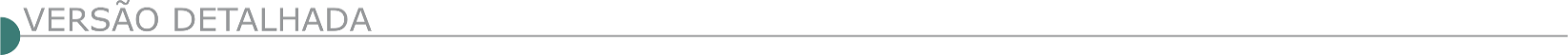 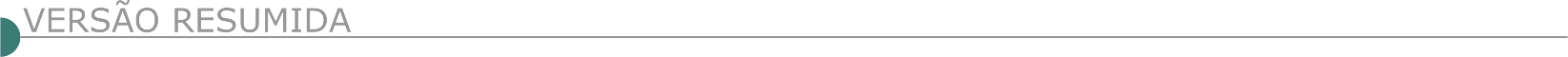 ESTADO DE MINAS GERAISBHTRANS - ABERTURA DE LICITAÇÃO PREGÃO ELETRÔNICO Nº 05/2022 Objeto: Contratação de empresa para prestação de serviços de implantação e manutenção de sinalização estatigráfica vertical com fornecimento de materiais, no município de Belo Horizonte. A Pregoeira da Empresa de Transportes e Trânsito de Belo Horizonte S.A. – BHTRANS torna público que realizará licitação, na modalidade PREGÃO ELETRÔNICO, no modo de disputa ABERTO, com julgamento pelo MENOR PREÇO (aferido pelo preço global), objetivando a contratação do objeto supracitado, nas condições e termos definidos no Edital e seus Anexos, de acordo com o seguinte: - Abertura das Propostas: no dia 23/06/2022 às 8 horas e 30 minutos. - Início da Fase de Disputas de Preços (lances): no dia 23/06/2022 às 9 horas. - Horário de Referência: Brasília/DF. - Site para realização do Pregão: www.licitações-e.com.br (Banco do Brasil). O Edital encontra-se disponível na Internet (www.pbh.gov.br e www.licitacoes-e.com.br). As empresas do ramo, interessadas, poderão retirar cópia reprográfica do Edital na CPL – BHTRANS, mediante agendamento prévio, no endereço situado à Av. Engenheiro Carlos Goulart, n.º 900, Prédio 1, Bairro Buritis, Belo Horizonte/MG, mediante comprovação de pagamento de Guia a ser emitida pela BHTRANS no valor de R$ 53,01 (cinquenta e três reais e um centavo). Caso seja necessário obter vistas do processo, gentileza agendar, com antecedência, um horário para atendimento por meio do e-mail: bhtrans.cpl@pbh.gov.br ou telefone: (31) 3379-5591.POLÍCIA MILITAR DO ESTADO DE MINAS GERAIS - AVISO DE LICITAÇÃO PMMG – EM4RPM. TOMADA DE PREÇO 02/2022, PROCESSO SEI Nº 1250.01.0001243/2022-42. PROCESSO DE COMPRA Nº 11/2022, UNIDADE DE COMPRA Nº 1261556. Objeto: Contratação de empresa de arquitetura/ engenharia destinada a executar a reforma e ampliação do Colégio Tiradentes da Polícia Militar de Minas Gerais – Unidade Juiz de Fora-MG, situado na Rua Tenente Luís de Fretais, nº S/N, Bairro: Santa Terezinha – CEP 36.045-560 – Juiz de Fora-MG, compreendendo uma área total de 5000 (cinco mil) m² e de intervenção de aproximadamente 2000 (dois mil) m², com o emprego de mão de obra qualificada, todos os materiais e equipamentos necessários à execução dos serviços, sob responsabilidade da empresa Contratada, conforme Edital. Entrega dos Envelope de 09h00min até as 09h30min do dia 23 de junho de 2022, abertura dos envelopes contendo a documentação de habilitação será realizada às 09h31min do dia 23 de junho de 2022, o credenciamento e abertura dos envelopes serão realizados na Seção de Compras - P/4 do Estado Maior da 4ª Região da Polícia Militar, localizada na Rua Tenente Luiz de Freitas, s/nº, Quartel do 2º Batalhão da Polícia Militar, Bairro Santa Terezinha, Cidade de Juiz de Fora/MG, CEP 36.045- 560. Edital no site www.compras.mg.gov.br. Esclarecimentos: e-mail p4-em4rpm@pmmg.mg.gov.br e Tel.: 32-3313-6135. Juiz de Fora, 07 de junho de 2022, Sávio Geraldo Corsino Pires, TEN CEL PM, Ordenador de Despesas da 4ª RPM – PMMGPREFEITURA MUNICIPAL DE CONTAGEM - AVISO DE LICITAÇÃO - TOMADA DE PREÇOS N. 004/2022Prefeitura do Município de Contagem por meio da Secretaria Municipal de Obras e Serviços Urbanos (SEMOBS), torna público, para conhecimento dos interessados, que fará realizar licitação na seguinte modalidade: Tomada de Preços n. 004/2022 – PA 182/2022, Menor Preço, para a execução das obras de implantação da pista de caminhada na Av. Riacho das Pedras, no Bairro Jardim Riacho das Pedras, Contagem/MG, com entrega dos envelopes de documentação e propostas até às 09:30 (nove horas e trinta minutos) do dia 24 (vinte e quatro) de junho 2022 e com a abertura marcada para as 10:00 (dez horas) do dia 24 (vinte e quatro) de junho 2022. Os interessados poderão ler e obter o texto integral do Edital e seus Anexos, que estarão disponíveis a partir do dia 08 (oito) de junho de 2022, pelo site www.contagem.mg.gov.br/licitações. ou na sala da Comissão Permanente de Licitações da Secretaria Municipal de Obras e Serviços Urbanos (SEMOBS), situada à rua Madre Margherita Fontanaresa, 432, 3º andar Bairro Eldorado - Contagem/MG, tel.: (031) 3391.9352, de segunda à sexta-feira, no horário de 08h00min às 12h00min e de 13h00min às 17h00min, mediante apresentação de um PEN DRIVE à Comissão Permanente de Licitações no endereço acima e, ainda, OBRIGATORIAMENTE, informar, por meio de carta, os seguintes dados: razão social ou denominação completa da empresa, CNPJ/MF, endereço completo, telefone e nome da pessoa para contato.ALÉM PARAÍBA PREFEITURA MUNICIPAL PROCESSO Nº 123/2022 TOMADA DE PREÇOS Nº 006/2022Torna público – abertura às 13:00 horas do dia 29/06/2022 em sua sede. Objeto: Contratação empresa para execução de serviços de engenharia para sistemas de drenagem de águas pluviais em vias públicas no bairro Jardim Paraíso (Tiro de Guerra), compreendendo os serviços especificados conforme Projeto Básico, planilha orçamentária e memorial descritivo. O Edital em inteiro teor e posteriores avisos estarão à disposição a partir do dia 03/06/2022, pelo site www.alemparaiba.mg.gov.br. Maiores informações, através do telefone (32) 3462-6733, ramal 240. Além Paraíba, 07/06/2022. Hércules Fontanella Júnior - Presidente da CPL_OSE - Portaria n.º 003/2022.BARRA LONGA PREFEITURA MUNICIPAL - TOMADA DE PREÇOS Nº 04/2022. Aviso de Licitação. Através da Presidente da Comissão Permanente de Licitação, faz tornar público que irá realizar licitação, menor preço global. OBJETO: Contratação de empresa especializada para reforma da Escola Municipal da Comunidade do Barro Branco município de Barra Longa. Cuja sessão de abertura de envelopes se dará em 06/07/2022 às 08:00 horas, no setor de Licitação, situado no prédio Sede da Prefeitura Municipal. O edital poderá ser retirado no site www.barralonga.mg.gov.br. TOMADA DE PREÇOS Nº 03/2022.Aviso de Licitação. Através da Presidente da Comissão Permanente de Licitação, faz tornar público que irá realizar licitação, menor preço global. OBJETO: Contratação de empresa especializada para reforma da Escola Municipal Matias Barbosa na Comunidade do Dobla município de Barra Longa. Cuja sessão de abertura de envelopes se dará em 07/07/2022 às 08:00 horas, no setor de Licitação, situado no prédio Sede da Prefeitura Municipal. O edital poderá ser retirado no site www.barralonga.mg.gov.br. BRASÍLIA DE MINAS PREFEITURA MUNICIPAL TP Nº 07/2022 AVISO DE LICITAÇÃO TP Nº 07/2022 Contratação de empresa para execução de obra de revitalização de praça no Distrito de Vila de Fátima, provenientes de recursos através de emendas parlamentares de transferência especial do estado de Minas Gerais – Resolução SEGOV n° 011/2021 de 03 de maio de 2021. Sessão: 27/06/2022 às 08h30min. Edital www.brasiliademinas.mg.gov.br e e-mail licitacao@brasiliademinas.mg.gov.br. CABO VERDE PREFEITURA MUNICIPAL AVISO DE LICITAÇÃO - ERRATA VALORES PROCESSO LICITATÓRIO 190/2022 TOMADA DE PREÇOS 013/2022 A Prefeitura Municipal de Cabo Verde/MG, através de sua Comissão Permanente de Licitações, torna público que fará realizar a abertura do Procedimento Licitatório n° 190/2022, na modalidade TOMADA DE PREÇOS 013/2022, que tem por objeto: Contratação, sob o regime de empreitada por preço global, de empresa especializada em pavimentação asfáltica, para a obra de pavimentação asfáltica em CBUQ em trechos da estrada vicinal que liga o distrito de serra dos lemes à cidade de cabo verde, com os seguintes recursos: Trecho 01 - Estaca de 00 a 40 - Convênio nº 1301001055/2021/SEINFRA-MG/CABO VERDE: R$ 644.805,33. Trecho 02 - Estaca de 40 a 240 - Convênio nº 1301000932/2022/SEIN- FRA/CABOVERDE-MG R$ 2.288.525,56. Trecho 03 - Estaca de 240 a 273 - Resolução 786/2020 (EE) R$ 418.111,67. Com o fornecimento de mão-de-obra e materiais necessários à completa e perfeita implantação de todos os elementos definidos nos anexos do Edital do Processo Licitatório nº 190/2022. Prazo máximo para protocolo de envelopes proposta e documentação: 23/06/2022 às 09h30min. Reunião Inaugural: 23/06/2022, 09h30min. Informações na Sala de Licitações da Prefeitura Municipal de Cabo Verde, Estado de Minas Gerais, Rua Prefeito Carlos de Souza Filho, s/nº Centro, nesta cidade de Cabo Verde/MG, CEP 37.880-000, Telefone (35) 3736-1220 das 08h.PREFEITURA MUNICIPAL DA CAMPANHA - CONCORRÊNCIA Nº 0001/2022 SEGUNDA CHAMADA PREFEITURA MUNICIPAL DA CAMPANHA – MG - CNPJ n° 18.712.174/0001-42 Torna Público Segunda Chamada do Processo nº 00041/2022– Modalidade: Concorrência nº 0001/2022 – Objeto: contratação de empresa sob o regime de execução por preço global com aplicação total de mão-de-obra e materiais destinados a reforma de calçamento de bloquete em ruas do município. Rua Marciano Ferreira Pinto e Dom Pedro I - Bairro Xororó – Rua Orlando Cesarino – Loteamento Santa Thereza. RECURSO FEDERAL- Data de Abertura: 11/07/2022 às 14:00:00. Dotações: 02.07.04.4490.51.00.15.451.0020.3.017 – Valor estimado R$ 282.727,89. Endereço: www.bbmnetlicitacoes.com.br - site: www.campanha.mg.gov.br ou Rua Dr. Brandão n° 59 – Centro – Campanha – MG, Cep 37400-000 – Fone: (35) 3261-1059.CAMPESTRE PREFEITURA MUNICIPAL - PROCESSO LICITATÓRIO Nº 067/2022 CONCORRÊNCIA Nº 004/2022 Torna Pública a instauração da Concorrência nº 004/2022, que tem por finalidade selecionar e contratar empresa especializada para execução de obras de adequação na Escola Municipal Cônego Artur, conforme projeto executivo de combate e prevenção de incêndio e pânico, aprovado pelo Corpo de Bombeiro Militar do Estado de Minas Gerais, sob nº PRJ2021017304. Valor estimado da obra: R$ 236.103,80 (duzentos e trinta e seis mil, cento e três reais e oitenta centavos). Prazo máximo para protocolo de proposta e documentação e início da sessão pública: 11/07/2022 às 13h. Telefone de contato: (035) 3743-3067 – Obtenção do edital: www.campestre.mg.gov.br. CAPELA NOVA PREFEITURA MUNICIPAL TP 02/2022 SETOR DE LICITAÇÃO – AVISO LICITAÇÃO – TP 02/2022 – PRC 37/2022. Objeto: construção de escada em concreto armado. Abertura: 24/06/2022 – 09:30 hs. Informações 31–3727–1110. Edital na integra no site www.capelanova.mg.gov.br. CENTRAL DE MINAS PREFEITURA MUNICIPAL - AVISO DE LICITAÇÃO - TOMADA DE PREÇOS Nº 01/2022 O Município de Central de Minas/MG torna público aos interessados que será realizada licitação, modalidade Tomada de Preços Nº 01/2022, tendo como objeto a Contratação de empresa de engenharia para a Pavimentação e Drenagem em diversas vias públicas urbanas no Município de Central de Minas/MG, cujos recursos são provenientes do Contrato de Repasse 920179/2021/MDR/CAIXA. Dia e Hora para Recebimento dos Envelopes: 24 de junho de 2022, às 08hs30min. Data e Hora para Término do Credenciamento: 24 de junho de 2022, às 08hs30min. Telefone para Contato: (33) 3243-0223 (Sra. Maria Neuza Ferreira, Sr, Euclair Junior Soares Pereira). E-mail: licitacentral2013@hotmail.com onde poderá ser consultado o Edital e obtido cópia. Local: Av. Prefeito Genil Mata da Cruz, 12 Centro - Prefeitura de Central de Minas – MG.CHÁCARA PREFEITURA MUNICIPAL - PROCESSO N° 075/2022, TOMADA DE PREÇOS N° 002/2022. Objeto: Contratação de empresa especializada na prestação de serviços de engenharia para PAVIMENTAÇÃO DA RUA JOSÉ GONÇALVES PINTO, CENTRO, CHÁCARA - MG, com recursos próprios, estaduais e federais, conforme condições e especificações contidas no Edital e seus anexos. Sessão Pública para recebimento das propostas dia 30/06/2022 às 09:00 h. O edital poderá ser obtido eletronicamente no site oficial da Prefeitura Municipal de Chácara (www.chacara.mg.gov.br) ou diretamente junto à Comissão Permanente de Licitações, localizada na Rua Heitor Cândido, nº 60, Centro, Chácara – MG. Informações (032) 3277-1014. Email: licitacao@chacara.mg.gov.br.PREFEITURA MUNICIPAL DE CONCEIÇÃO DO MATO DENTRO – MG - AVISO DE RETIFICAÇÃO I – CONCORRÊNCIA Nº 021/2021. O Município de Conceição do Mato Dentro – MG torna público a RETIFICAÇÃO I do Processo nº 218/2021 – Concorrência nº 021/2021, cujo objeto é o Registro de Preço, pelo prazo de doze meses, para futura e eventual contratação de empresa especializada em engenharia para execução da obra de construção, reforma e ampliação de casas para Programa Habitacional, em atendimento as demandas da Secretaria Municipal de Desenvolvimento Social do município de Conceição do Mato Dentro/MG, conforme Planilha Orçamentária de Custos e Memorial Descritivo, anexos ao Edital 218/2021, e passa a abertura para o dia 14 de Julho de 2022, às 09h30min. Edital Retificado I disponível no site: www.cmd.mg.gov.br. Maiores informações pelo telefone (31) 3868-2398. AVISO DE LICITACAO – CONCORRÊNCIA Nº 006/2022. O Município de Conceição do Mato Dentro – MG torna público que realizará abertura do Processo nº 069/2022 – Concorrência nº 006/2022, cujo objeto é a contratação de empresa especializada em engenharia para execução da obra de construção de ponte no trevo do Gondó, no município de Conceição do Mato Dentro/MG, concomitante com Planilha Base Orçamentária, Cronograma Físico-Financeiro, Memorial Descritivo e Projetos, anexos ao Edital 069/2022. Dia da abertura: 18 de julho de 2022, às 09h30min. Edital disponível no site: www.cmd.mg.gov.br. Maiores informações pelo telefone (31) 3868-2398. COROMANDEL PREFEITURA MUNICIPAL AVISO DE LICITAÇÃO. TOMADA DE PREÇOS Nº 09/2022Será realizado no dia 01 de julho de 2022 às 08:00 hs o Processo n° 114/2022, do Tipo Menor Preço Global. Objeto: Contratação de empresa especializada em engenharia para execução da obra de ampliação do Centro de Controle de Zoonoses – CCZ. E-mail: licitacao@coromandel.mg.gov.br no site www.coromandel.mg.gov.br ou pelo telefone 34-3841-1344. PREFEITURA MUNICIPAL DE ERVÁLIA TOMADA DE PREÇO - TOMADA DE PREÇO Nº 005/2022Torna público que fará realizar licitação na modalidade Tomada de Preço nº 005/2022, na data de 27/06/2022, às 09h00min, Processo Licitatório nº. 105/2022, objetivando a contratação de empresa na área de construção civil, visando a execução de calçamento em vias da Zona Rural deste município, conforme Contrato de Repasse nº 1077403/913571/2021/MDR/CAIXA, tudo conforme planta, projeto, memorial descritivo e Edital. Informações no Setor de Licitações da Prefeitura Municipal, Tel.: (32) 3554-2503. O Edital poderá ser retirado no Setor de Licitações.ESPÍRITO SANTO DO DOURADO PREFEITURA MUNICIPAL AVISO DE LICITAÇÃO - TOMADA DE PREÇOS Nº 00005/2022 PROCESSO ADMINISTRATIVO Nº 00203/2022 Objeto: Contratação de Empresa Especializada Para Execução de Obra de Recapeamento Asfáltico em CBUQ, de parte da via de acesso ao Bairro Passa Quatro, Trecho 3, no Município de Espírito Santo do Dourado (MG). O edital na íntegra encontra-se disponível no sítio eletrônico www.espdourado.mg.gov.br. Maiores informações poderão ser obtidas através do Setor de Licitações pelo Telefone (35) 3454-1000 ou pelo e-mail licita@espdourado.mg.gov.br. As Propostas Serão Recebidas Até as 13h00min do dia 24 de junho de 2022. TOMADA DE PREÇOS Nº 00003/2022 PROCESSO ADMINISTRATIVO º 00201/2022 Objeto: contratação de empresa especializada para execução de obra de pavimentação em CBUQ, com drenagem pluvial e sinalização, de parte da via municipal de ligação ao Bairro dos Campos, denominada erra da Jangada, trecho B, no Município de Espírito Santo do Dourado (MG). Edital na íntegra encontra-se disponível no sítio eletrônico www.espdourado.mg.gov.br. Maiores informações poderão ser obtidas através do setor de Licitações pelo Telefone (35) 3454-1000 ou pelo e-mail licita@espdourado.mg.gov.br. As propostas serão recebidas - Até as 09h00min do dia 24 de junho de 2022. AVISO DE LICITAÇÃO - TOMADA DE PREÇOS Nº 00004/2022 PROCESSO ADMINISTRATIVO Nº 00202/2022 Objeto: Contratação de Empresa Especializada Para Execução de Obra de Pavimentação em CBUQ, com drenagem pluvial e sinalização, de parte da estrada vicinal de acesso ao Bairro dos Campos, denominada Serra da Jangada, trecho D, no Município de Espírito Santo do Dourado (MG), conforme o Convênio SEGOV n° 1491001871/2021. O edital na íntegra encontra-se disponível no sítio eletrônico www.espdourado.mg.gov.br. Maiores informações poderão ser obtidas através do Setor de Licitações pelo Telefone (35) 3454-1000 ou pelo e-mail licita@espdourado.mg.gov.br. As Propostas Serão Recebidas Até as 11h00min do dia 24 de junho de 2022. FREI INOCÊNCIO PREFEITURA MUNICIPAL PROCESSO LICITATÓRIO Nº 028/2022 TOMADA DE PREÇOS Nº 003/2022Objeto: Contratação de empresa para execução obras de reforma e ampliação da Escola Municipal Dr. João de Souza Lima, através do Convênio de Saída nº 1261000170/2022/SEE, firmado entre Secretaria de Estado de Educação e a Prefeitura Municipal de Frei Inocêncio/MG. Julgamento: 27/06/2022 às 09h00min. Compras e Licitações: (33) 3284-2686 / licitacao@freiinocencio.mg.gov.br. ICARAÍ DE MINAS PREFEITURA MUNICIPAL PROC. 39/22, TP 3-22 TP p/ contratação de empresa especializada para realização de Obra de Construção de Unidade Básica de Saúde; data: 28/06/22, as 13h00. Abertura dos envelopes de habilitação: 28/06/22, às 13h10min. www.icaraideminas.mg.gov.br e-mail: icaraideminas.licitacao@gmail.com. ITACARAMBI PREFEITURA MUNICIPAL TOMADA DE PREÇOS Nº. 05/2022 – PROCESSO Nº 58/2022 Objeto: contratação de empresa especializada, para execução de obras de construção de quadra poliesportiva coberta de 504 metros quadrados no centro de educação infantil sementinha do saber. – Atendendo ao convênio de saída Nº 1261000805/2022/SEE. Sessão: 06/07/2022, às 08h30min. Informações e Esclarecimentos: (38) 3613-2171. Edital disponível para fornecimento via e-mail: licitação2@itacarambi.mg.gov.br, pelo site www.itacarambi.mg.gov.br, ou diretamente no Setor de Licitações e Contratos. TOMADA DE PREÇOS Nº. 02/2022 – PROCESSO Nº 34/2022 Objeto: contratação de empresa especializada, para execução de obras de construção da Proinfância tipo C - Cemei Sossego Da Mamãe, com fornecimento de materiais e serviços. Sessão: 05/07/2022, às 08h30min. Informações e Esclarecimentos: (38) 3613-2171. Edital disponível para fornecimento via e-mail: licitação2@itacarambi.mg.gov.br, pelo site www.itacarambi.mg.gov.br, ou diretamente no Setor de Licitações e Contratos. Itacarambi-MG, 07 de junho de 2022. MARIANA PREFEITURA MUNICIPAL CONCORRÊNCIA PUBLICA. 006/2021. REPUBLICAÇÃO. Objeto: Contratação de empresa especializada para prestação de serviços de execução, operação e implantação dos serviços relativos a manutenção e limpeza de vias públicas, coletas e destinação final dos resíduos sólidos urbanos no Município de Mariana. Data de abertura: 12/07/2022 às 09:00min. Edital e informações, Praça JK S/Nº, Centro de 08:00 às 17:00horas. Site: www.pmmariana.com.br, e-mail: licitacaoprefeiturademariana@gmail.com. Tel.: (31)35579055. Mariana 07 de junho de 2022.MINAS NOVAS PREFEITURA MUNICIPAL TOMADA DE PREÇOS Nº 009/2022. Torna Público edital p/ contratação de empresa espec. p/ construção da Un. Básica de Apoio do Prog. Estratégia de Saúde da Família no Bro Dom Bosco. Abertura às 08:30 horas do dia 27/06/2022. Edital/Informações (33)37641252. Maria A. A. da Costa. Pres. CPLMONTEZUMA PREFEITURA MUNICIPAL AVISO DE LICITAÇÃO TOMADA DE PREÇOS N° 005/2022A Prefeitura Municipal de Montezuma/MG, torna público que realizará licitação na modalidade TOMADA DE PREÇOS N° 005/2022 - Processo 065/2022, cujo objeto é a contratação de empresa especializada para prestação de serviços de execução de obras de pavimentação asfáltica em PMF na Rua Hermelino Araújo no município de Montezuma/ MG, Valor correspondente a parte dos recursos do acordo judicial firmado pelo Poder Público com a Vale, em ações e projetos no estado, previsto na Lei 23.830, de 28 de julho de 2021. A Sessão Pública acontecerá no dia 23 de junho de 2022 às 09:00 na sede do município, Praça José Batista, 1000 - Centro - Montezuma. O edital encontra-se disponível na Secretaria Municipal de Administração - licitacacaomtz2021@gmail.com. NEPOMUCENO PREFEITURA MUNICIPAL ADENDO 2 – RETIFICAÇÃO DE EDITAL. PROCESSO LICITATÓRIO Nº 048/2022. CONCORRÊNCIA Nº 001/2022. Objeto: Concessão para prestação dos serviços públicos de abastecimento de água e de esgotamento sanitário e de serviços complementares do município de Nepomuceno/MG. Fica retificado edital da seguinte forma: 1. No tocante ao item 1.2.1. Do Edital, inserido no item 1. PREÂMBULO, onde se lê: 1.1.1 Os envelopes contendo os documentos de credenciamento, a proposta comercial, a proposta técnica e habilitação, serão recebidos por ocasião da sessão pública de recebimento dos envelopes, no dia 13/06/2022, entre às 08 e 11:30 horas e 12:30 e 17:00 horas, no Setor de Licitação do Paço Municipal, localizado na Praça Padre José, nº 180, Centro, na cidade de Nepomuceno/MG, conforme Art. 21 da Lei Federal nº 8.666/93. Leia-se: 1.1.1 Os envelopes contendo os documentos de credenciamento, a proposta comercial, a proposta técnica e habilitação, serão recebidos por ocasião da sessão pública de recebimento dos envelopes, no dia 21/06/2022, entre às 08 e 11:30 horas e 12:30 e 17:00 horas, no Setor de Licitação do Paço Municipal, localizado na Praça Padre José, nº 180, Centro, na cidade de Nepomuceno/MG, conforme Art. 21 da Lei Federal nº 8.666/93. Ficam mantidas as demais disposições do edital, inclusive quanto às demais datas, haja vista a ausência de prejuízo às partes. OLIVEIRA PREFEITURA MUNICIPAL AVISO DE EDITAL DE LICITAÇÃO – PROCESSO LICITATÓRIO Nº 113/2022 TOMADA DE PREÇOS Nº 014/2022. Objeto: contratação de empresa especializada em imóveis tombados para a execução de reforma na Casa de Cultura Carlos Chagas, compreendendo o tratamento das trincas e rebocos interno e externo, pintura interna do Salão Nobre e pintura externa do prédio, mediante solicitação da Secretaria Municipal de Cultura, Esporte, Lazer e Turismo. Abertura em 27/06/2022, às 13h00min. Edital disponível em www.oliveira.atende.net. PREFEITURA DE PEDRA AZUL/MG - TOMADA DE PREÇOS Nº 009/2022 A Prefeitura de Pedra Azul/MG, torna-se público a realização do PROCESSO LICITATÓRIO DE Nº 078/2022, na modalidade TOMADA DE PREÇOS nº 009/2022, tipo Menor Preço Global Por Lote, em 27/06/2022 às 09h 00min, objetivando a contratação de empresa especializada para execução de ampliação de 04 salas de aula e realizações de reformas na Escola Municipal Justino Ruas, localizada na sede desta municipalidade conforme Convénio celebrado com a Secretaria de Estado de Educação nº 1261000126/2022. Edital com informações complementares no site www.pedraazul.mg.gov.br. PREFEITURA DE PINTÓPOLIS/MG - TOMADA DE PREÇOS 05/2022. Torna público que realizará Tomada de Preços 05/2022. Contratação de empresa especializada em engenharia para execução de obra de construção de centro de eventos no município de Pintópolis/mg, tendo como fonte de recursos o contrato de repasse nº 902301/2020/mtur/caixa, conforme projetos que integram o presente edital. Data de abertura da sessão, dia 28/06/2022 às 08:15h. Maiores informações pelo e-mail licitacaopintopolis@yahoo.com. PIRAJUBA PREFEITURA MUNICIPAL AVISO DE LICITAÇÃO TP 011/2022 A Prefeitura Municipal De Pirajuba torna público nos termos das leis 8666/93 e suas alterações que fará realizar através da comissão permanente de licitações o reagendamento da tomada de preços 011/2022 “Contratação De Empresa Para Execução De Pavimentação Asfáltica Em Cbuq No Residencial Recanto Dos Buritis”. Data de abertura: 27 de junho de 2022 as 09:00 horas. O edital poderá ser obtido no site www.pirajuba.mg.gov.br/licitacoes. Informações e esclarecimentos poderão ser obtidos pelo e-mail licitacao@pirajuba.mg.gov.br.  AVISO DE LICITAÇÃO TP 012/2022A Prefeitura Municipal De Pirajuba torna público nos termos das leis 8666/93 e suas alterações que fará realizar através da comissão permanente de licitações a tomada de preços 012/2022 “contratação de empresa para reforma do centro municipal de educação infantil “Maria Alves De Brito”. Data de abertura: 27 de junho de 2022 as 11:00 horas. o edital poderá ser obtido no site www.pirajuba.mg.gov.br/licitacoes. Informações e esclarecimentos poderão ser obtidos pelo e-mail licitacao@pirajuba.mg.gov.br. PORTEIRINHA PREFEITURA MUNICIPAL AVISO DE LICITAÇÃO – TP Nº 03/2022 Menor preço Global. Objeto: Conclusão da Obra da Construção de UBS Mod. TIT no Distrito de Tocandira, conforme Resolução SES-MG Nº 3771 de 12/06/2.013. Dia da Licitação: 23/06/2022 às 08:00h. Local: Praça Presidente Vargas, 01 – Centro, Porteirinha/MG. Edital disponível no setor de licitação da prefeitura e no site: www.porteirinha.mg.gov.br. Informações pelo e-mail: licitacao@porteirinha.mg.gov.br ou pelo fone: (38) 3831-1297.PREFEITURA DE POUSO ALEGRE – MG - SUPERINTENDÊNCIA DE GESTÃO DE RECURSOS MATERIAIS AVISO DE TOMADA DE PREÇOS 17/2022 PREFEITURA MUNICIPAL DE POUSO ALEGRE – MG. TOMADA DE PREÇOS Nº 17/2022 - Processo administrativo nº 124/2022–“ Contratação de empresa para a realização de obras de drenagem no bairro monte azul no município de Pouso Alegre/MG incluindo o fornecimento de material, equipamentos e mão de obra.” A sessão pública será realizada no dia 30 (trinta ) de junho de 2022 as 09h00min. O valor total estimado para a execução do objeto é de : R$ 2.169.746,20 (dois milhões cento e sessenta e nove mil setecentos e quarenta e seis reais e vinte centavos), de acordo com as planilhas orçamentárias disponibilizadas no site https://pousoalegre.mg.gov.br/licitacao.asp.O edital e seus anexos poderão ser consultados e obtidos gratuitamente em dias úteis e em horário comercial mediante a apresentação de PEN DRIVE, para cópia do arquivo e no site da prefeitura www.pousoalegre.mg.gov.br, na aba “Edital de Licitação”. Mais informações: (35) 3449-4023 ou e-mail: editaispmpa@gmail.com. PREFEITURA MUNICIPAL DE SANTO ANTÔNIO DO RIO ABAIXO AVISO PROCESSO 045/2022 TP 3/2022 PREFEITURA MUNICIPAL. DE SANTO ANTÔNIO DO R ABAIXO. AVISO PROCESSO 045/2022 TP 003/2022 – CONTRATAÇÃO DE EMPRESA PARA CONCLUSÃO DAS OBRAS PAVIMENTAÇÃO EM BLOQUETES SEXTAVADOS DE CONCRETO, REFERENTE AO CONTRATO DE REPASSE MDR 834742/2016 - OPERAÇÃO 1034583-13. Abertura dia 23/06/2022 às 13:00 horas. LOCAL DA SESSÃO PREF Municipal. Retirada do edital e-mail: www.santoantoniodorioabaixo.mg.gov.br se por ventura não estiver disponível e-mail: licitação@santoantoniodorioabaixo.mg.gov.br. Informações 31 3867- 1122.PREFEITURA DE SÃO GONÇALO DO ABAETÉ - PROCESSO LICITATÓRIO Nº 067/2022 – TOMADA DE PREÇOS Nº 008/2022Objeto: Contratação de empresa especializada para construção de ponte pênsil para pedestre na zona rural do Município, abertura dia 28/06/2022 às 08:00hs.PREFEITURA MUNICIPAL DE SÃO JOSÉ DO MANTIMENTO PREFEITURA MUNICIPAL DE SÃO JOSÉ DO MANTIMENTO TP 001-2022 EXTRATO DE EDITAL–PROCESSO 029/2022 – TOMADA DE PREÇO Nº 001/2022 A Prefeitura Municipal de São José do Mantimento/MG, torna público que fará realizar no dia 24/06/2022 às 08h00min horas, em sua sede, situada à Praça Marechal Rondon, s/n, Centro São José do Mantimento/MG, licitação tipo MENOR PREÇO, em conformidade com a Lei 8.666/93, Lei 10.520/2002 e alterações posteriores, tendo como objeto da presente licitação Contratação de empresas especializada para Pavimentação Asfáltica Com CBUQ (Concreto Betuminoso Usinado a Quente) estrada de acesso à comunidade Rural Barra Alegre E Ao Município De Durandé São José Do Mantimento/MG no Município de São Jose do Mantimento com Fornecimento de materiais e mão de obra para atender as necessidades da Secretaria Municipal de obras através de licitação,. Informações: Fone (33) 3335.1121.PREFEITURA DE SÃO ROQUE DE MINAS/MG - TOMADA DE PREÇOS Nº 006/2022 Aviso de Abertura de processo Licitatório - edital de Licitação Modalidade Tomada de preços nº 006/2022 - procedimento Licitatório nº 047/2022 - Município de ão oque de Minas/MG, torna público a abertura do processo licitatório acima descrito, cujo objeto visa a contratação de empresa especializada para execução de obra de Ampliação de sina de Lixo - unidade de Apoio no Município de ão oque de Minas/MG, conforme planilha orçamentária, Memorial Descritivo, cronograma Físico-Financeiro e projetos, incluindo o fornecimento de todo material, a ser realizado às 09:00 horas do dia 28/06/2022, na sede da Prefeitura Municipal. TOCANTINS PREFEITURA MUNICIPAL PROCESSO LICITATÓRIO Nº 090/2022 TOMADA DE PREÇO Nº 005/2022Abertura: 22/06/2022 às 08:00 horas. Objeto: contratação de empresa especializada para execução de obras de engenharia em estruturas metálicas atendendo à solicitação da secretaria Municipal de obras, para a reforma do parque de exposições prefeito Alencar Dias de carvalho. Local: sala de Licitações da prefeitura Municipal de Tocantins, Avenida padre Macário, 129, centro, Tocantins – MG. Licitação de ampla concorrência. O edital completo e os anexos do projeto encontram-se disponíveis no site da prefeitura Municipal de Tocantins: www.tocantins.mg.gov.br. Informações e dúvidas sobre o edital no Departamento de compras e Licitações, pelo e-mail: licitacao@tocantins.mg.gov.br. Informações e dúvidas técnicas no telefone: (32) 9-9936-3646, responsável Bruno Marques Roberti.MUNICÍPIO DE UBERABA- MG - EDITAL RESUMIDO DA TOMADA DE PREÇOS Nº 012/2022A Presidente da Comissão Permanente de Licitações da Prefeitura Municipal de Uberaba/MG, designada através da Portaria nº 193/2021, publicada em 14/07/2021, torna público que este Município fará realizar TOMADA DE PREÇOS, do tipo MENOR PREÇO GLOBAL, objetivando a contratação de empresa de engenharia para execução de obra de pavimentação asfáltica da via de ligação da Univerdecidade com o Distrito Industrial II/IV, no Município de Uberaba, em atendimento à Secretaria de Serviços Urbanos e Obras [SESURB]. DATA LIMITE PARA ENTREGA DOS DOCUMENTOS DE HABILITAÇÃO E PROPOSTA DE PREÇO: Até às 14h00min do dia 22 de junho de 2022. HORÁRIO PARA ABERTURA DOS ENVELOPES: 14h10min do mesmo dia e no mesmo local. Valor estimado da contratação: R$ 1.003.226,84. Fonte de recursos: Convênio/Contrapartida. O Edital deste processo licitatório, bem como outros documentos pertinentes ao mesmo, podem ser baixados pelo link: http://www.uberaba.mg.gov.br/portal/conteudo,29557 ou pelo portal oficial do Município http://www.uberaba.mg.gov.br/portal/principal em: “Prefeitura Municipal de Uberaba Transparência > Licitações, Contratos e Convênios > Prefeitura > Portal da > Licitações online”, a partir das 12 (doze) horas do dia 07/06/2022 (terça-feira).UNAÍ PREFEITURA MUNICIPAL- TOMADA DE PREÇOS Nº 010/2022 TORNA PÚBLICO TOMADA DE PREÇOS Nº 010/2022 Contratação de empresa para execução de obra de pavimentação asfáltica em CBUQ e drenagem superficial na Rua ‘D” do Barro Capim Branco. Julgamento dia 28/06/2022 às 14:00 horas. Edital na íntegra no site: www.prefeituraunai.mg.gov.br maiores informações no tel. (38) 3677-9610 ramal 9015. ESTADO DA BAHIASECRETARIA DE INFRAESTRUTURA- TOMADA DE PREÇOS Nº 084/2022 Tipo: Menor Preço. Abertura: 06/07/2022 às 14h30min. Objeto: Pavimentação em TSD na Travessia Urbana de Iaçu, Extensão 1,43 km, no Município De Iaçu. Família: 07.19. TOMADA DE PREÇOS Nº 085/2022Tipo: Menor Preço. Abertura: 06/07/2022 às 15h30min. Objeto: Pavimentação em TSD no Acesso a Caetité (BA-156 / Brejinho das Ametistas), extensão 2,33 km. Família: 07.19. TOMADA DE PREÇOS Nº 086/2022Tipo: Menor Preço. Abertura: 07/07/2022 às 09h30min. Objeto: Pavimentação em TSD nos Acessos do Município de Pindaí, extensão 4.341,95 m. Família: 07.19. CONCORRÊNCIA Nº 128/2022Tipo: Menor Preço. Abertura: 14/07/2022 às 15h30min. Objeto: Pavimentação do acesso à BR 420 - Jaguaquara, extensão de 2,69 km. Família: 07.19. CONCORRÊNCIA Nº 129/2022Tipo: Menor Preço. Abertura: 15/07/2022 às 09h30min. Objeto: Pavimentação Acesso à Caimbé (Euclides da Cunha), extensão 14,10 km. Família: 07.19. CONCORRÊNCIA Nº 130/2022 Tipo: Menor Preço. Abertura: 15/07/2022 às 10h30min. Objeto: Pavimentação em TSD da BA-160, município de Malhada, trecho: Entronc. BR-030 - Ponte Rio das Rãs (etapa 1), com extensão de 54,50 km. Família: 07.19. CONCORRÊNCIA Nº 131/2022Tipo: Menor Preço. Abertura: 15/07/2022 às 14h30min. Objeto: Pavimentação em TSD na Rodovia BA-370, trecho: Jussara - Central, extensão: 15,40 km. Família: 07.19. CONCORRÊNCIA Nº 132/2022Tipo: Menor Preço. Abertura: 15/07/2022 às 15h30min. Objeto: Trecho 01 - Distrito Maracangalha - Distrito Mucambo, ext. 4,66 km e Trecho 02: Catu - Distrito Baixa de Areia, ext. 2,30 km, totalizando extensão de 6,96 km. Família: 07.19. CONCORRÊNCIA Nº 133/2022Tipo: Menor Preço. Abertura: 18/07/2022 às 09h30min. Objeto: Restauração na rodovia BA120 trecho: Santa Inês - Cravolândia, extensão 13,50 km. Família: 07.19. Local: Comissão Permanente de Licitação - CPL - SEINFRA, Av. Luiz Viana Filho, nº 440 - 4ª Avenida - Centro Administrativo da Bahia - Prédio Anexo - 1º andar - Ala B, Salvador-Ba. Os interessados poderão obter informações no endereço supracitado, de segunda a sexta-feira, das 8h30min às 12h e das 13h30min às 17h30min. maiores esclarecimentos no telefone (71)3115-2174, no site: www.infraestrutura.ba.gov.br e e-mail: cpl@infra.ba.gov.br. CERB - COMPANHIA DE ENGENHARIA HÍDRICA E DE SANEAMENTO DA BAHIA  SECRETARIA DE INFRAESTRUTURA – AVISO DE LICITAÇÃO - LICITAÇÃO Nº2022 018 - SEI: 039.0798.2022.0002343-57 Tipo: Menor Preço Global. Modo de disputa: Fechada. Objeto: Contratação de Empresa especializada para Execução de Obras de Implantação de 22 (vinte e dois) Sistemas de Abastecimento de Água, Padrão CERB PSSAA-06, com Serviço Social, em diversas localidades, nos municípios da região de Ribeira do Pombal, Juazeiro, Senhor do Bonfim e Feira de Santana no Estado da Bahia. Abertura: 05.07.2022 às 14h00. Os interessados poderão obter informações e/ou o edital e seus anexos após sua disponibilização, no endereço: 3ª Av. nº 300, sala de Reunião de Licitação, CAB, Salvador-BA, de segunda a sexta-feira, das 08h30min às 11h30min e das 14h00min às 17h00min ou pelo endereço eletrônico: www.comprasnet.ba.gov.br e/ou licitacoescerb.ba.gov.br, cpl@cerb.ba.gov.br, e maiores esclarecimentos através do telefone: (71) 3115-8155. Comunicamos aos senhores licitantes, que a Comissão obedecerá aos procedimentos, abrindo os envelopes em teleconferência e será facultada a sessão presencial, podendo os interessados participarem via teleconferência ou presencialmente. O link será disponibilizado no site da CERB (licitacoescerb.ba.gov.br), e posteriormente será disponibilizado o conteúdo das mesmas por via eletrônica através do SEI (www.portalseibahia.saeb.ba.gov.br).  AVISO DE LICITAÇÃO - LICITAÇÃO Nº2022 019 - SEI: 039.0798.2022.0002344-38 Tipo: Menor Preço Global. Modo de disputa: Fechada. Objeto: Contratação de Empresa especializada para execução de Obras de implantação de 19 (dezenove) Sistemas Simplificados de Abastecimento de Água, Padrão CERB PSSAA-06 com Serviço Social, em diversas localidades nos municípios da região de Caetité, Teixeira de Freitas e Vitória da Conquista, no Estado da Bahia. Abertura: 05.07.2022 às 15h00. Os interessados poderão obter informações e/ou o edital e seus anexos após sua disponibilização, no endereço: 3ª Av. nº 300, sala de Reunião de Licitação, CAB, Salvador-BA, de segunda a sexta-feira, das 08h30min às 11h30min e das 14h00min às 17h00min ou pelo endereço eletrônico: www.comprasnet.ba.gov.br e/ou licitacoescerb.ba.gov.br, cpl@cerb.ba.gov.br, e maiores esclarecimentos através do telefone: (71) 3115-8155. Comunicamos aos senhores licitantes, que a Comissão obedecerá aos procedimentos, abrindo os envelopes em teleconferência e será facultada a sessão presencial, podendo os interessados participarem via teleconferência ou presencialmente. O link será disponibilizado no site da CERB (licitacoescerb.ba.gov.br), e posteriormente será disponibilizado o conteúdo das mesmas por via eletrônica através do SEI (www.portalseibahia.saeb.ba.gov.br).AVISO DE LICITAÇÃO - LICITAÇÃO Nº2022 020 - SEI: 039.0798.2022.0002374-53 SECRETARIA DE INFRAESTRUTURA HÍDRICA E SANEAMENTO - SIHS COMPANHIA DE ENGENHARIA HÍDRICA E DE SANEAMENTO DA BAHIA - CERB Tipo: Menor Preço Global. Modo de disputa: Fechada. Objeto: Contratação de Empresa especializada para execução de Obras de implantação de 23 (vinte e três) Sistemas Simplificados de Abastecimento de Água, Padrão CERB PSSAA-06 com Serviço Social, em diversas localidades nos municípios das regiões de Barreiras, Irecê e Seabra, no Estado da Bahia. Abertura: 05.07.2022 às 16h00. Os interessados poderão obter informações e/ou o edital e seus anexos após sua disponibilização, no endereço: 3ª Av. nº 300, sala de Reunião de Licitação, CAB, Salvador-BA, de segunda a sexta-feira, das 08h30min às 11h30min e das 14h00min às 17h00min ou pelo endereço eletrônico: www.comprasnet.ba.gov.br e/ou www.licitacoescerb.ba.gov.br, swww.cpl@cerb.ba.gov.br, e maiores esclarecimentos através do telefone: (71) 3115-8155. Comunicamos aos senhores licitantes, que a Comissão obedecerá aos procedimentos, abrindo os envelopes em teleconferência e será facultada a sessão presencial, podendo os interessados participarem via teleconferência ou presencialmente. O link será disponibilizado no site da CERB (licitacoescerb.ba.gov.br), e posteriormente será disponibilizado o conteúdo das mesmas por via eletrônica através do SEI (www.portalseibahia.saeb.ba.gov.br). POLÍCIA RODOVIÁRIA FEDERAL SUPERINTENDÊNCIA REGIONAL NA BAHIA- AVISO DE LICITAÇÃO RDC ELETRÔNICO Nº 4/2022 - UASG 200114 Nº PROCESSO: 08655.033014/2021. Objeto: Contratação de empresa de engenharia especializada para execução da construção do remanescente da obra da Unidade Operacional - UOP na BR 349, Km 941, Correntina - Bahia, subordinada à Delegacia de Polícia Rodoviária Federal de Barreiras, parte da Superintendência Regional de Polícia Rodoviária Federal na Bahia com fornecimento de peças, materiais e mão de obra. Total de Itens Licitados: 1. Edital: 08/06/2022 das 08h30 às 12h00 e das 13h00 às 17h00. Endereço: Rua da Indonésia, N°1081 - Granjas Rurais, Presidente Vargas - Salvador/BA ou https://www.gov.br/compras/edital/200114-99-00004-2022. Entrega das Propostas: a partir de 08/06/2022 às 08h30 no site www.gov.br/compras/ptbr/. Abertura das Propostas: 04/07/2022 às 09h00 no site www.gov.br/compras/pt-br/. PREFEITURA MUNICIPAL DE ILHÉUS AVISO DE LICITAÇÃO RDC ELETRÔNICO Nº 7/2022 Objeto: Contratação de empresa de engenharia, por meio do Regime Diferenciado de Contratações públicas (RDC), para urbanização da Avenida Vereador José Fernades no bairro do Teotônio Vilela, no Município de Ilhéus - BA, por menor preço global. Sessão: www.licitacoes-e.com.br, nº 942507. Data da sessão: 04/07/2022. Horário: 14h. Horário de Brasília. Edital e demais informações no http://transparencia.ilheus.ba.gov.br/licitacoes, na sede e T: (73) 3234 3541 e 3234 3539.PREFEITURA MUNICIPAL DE ITAPEBI AVISOS DE LICITAÇÃO RDC ELETRÔNICOS Nº 3/2022 RDC ELETRÔNICO Nº 003/2022 Objetivando a Contratação de empresa especializada para a execução da PAVIMENTAÇÃO E DRENAGEM NO DISTRITO DE VENTANIA, no Município de Itapebi/BA, conforme Termo de Convênio nº 504/2022, firmado com Companhia de Desenvolvimento Urbano do Estado da Bahia - CONDER. Data de abertura: 01/07/2022 às 09h:00min, Por meio da plataforma "licitacoes-e", Tipo: Menor Preço Global, o edital se encontra à disposição para retirada no site www.licitacoese.com.br, As divulgações dos outros atos poderão ser vistas no Diário Oficial do Município, através do https://io.org.br/ba/itapebi/diarioOficial. Maiores informações através do email: itapebi.ba@hotmail.com ou na Copel, sito na Rua Othon Cachoeira Costa, 204 - Cidade Alta - Itapebi - Bahia, em 06 de Junho de 2022. Milton Silva de Oliveira - Presidente da CPL. RDC ELETRÔNICO Nº 4/2022 Objetivando a Contratação de empresa especializada para a execução da PAVIMENTAÇÃO E DRENAGEM EM RUAS, CONTEMPLANDO AS RUAS/AVENIDAS: AV. ANTÔNIO CARLOS MAGALHÃES, RUA ANA NERI, RUA DA EMBASA, RUA VALFRIDES SANTANA E ACESSO 02, na sede do Município de Itapebi/BA, Contratação de empresa especializada para a execução da PAVIMENTAÇÃO E DRENAGEM EM RUAS, CONTEMPLANDO AS RUAS/AVENIDAS: AV. ANTÔNIO CARLOS MAGALHÃES, RUA ANA NERI, RUA DA EMBASA, RUA VALFRIDES SANTANA E ACESSO 02, na sede do Município de Itapebi/BA, conforme Termo de Convênio nº 233/2022, firmado com Companhia de Desenvolvimento Urbano do Estado da Bahia - CONDER. Data de abertura: 01/07/2022 às 09h:30min, Por meio da plataforma "licitacoes-e", Tipo: Menor Preço Global, o edital se encontra à disposição para retirada no site www.licitacoes-e.com.br, As divulgações dos outros atos poderão ser vistas no Diário Oficial do Município, através do https://io.org.br/ba/itapebi/diarioOficial. Maiores informações através do e-mail: itapebi.ba@hotmail.com ou na Copel, sito na Rua Othon Cachoeira Costa, 204 - Cidade Alta - Itapebi – Bahia.ESTADO DO MATO GROSSOAGESUL - CONCORRÊNCIA Nº: 072/2022-DLO/AGESUL LICITAÇÃO DE OBRAS E RODOVIAS. OBRAS E RODOVIAS A AGÊNCIA ESTADUAL DE GESTÃO DE EMPREENDIMENTOS - AGESUL comunica aos interessados que, conforme autorizado pelo seu Diretor Presidente, fará realizar a licitação, do tipo MENOR PREÇO, nos termos da Lei 8.666 de 21 de junho de 1993 e demais alterações em vigor. Concorrência nº: 072/2022-DLO/AGESUL - Processo nº: 57/003.873/2022. Objeto: Obra de infraestrutura urbana –restauração funcional do pavimento (recapeamento) em diversas ruas, no município de Guia Lopes da  Laguna/MS. Abertura: 05 de julho de dois mil e vinte e dois, às 08:00 hrs, Av. Desembargador José Nunes da Cunha, s/n, Bloco 14, Parque dos Poderes - Campo Grande - MS, onde, também estará disponível o edital e seus anexos. E-mail oficial: licitacao@seinfra.ms.gov.br.TOMADA DE PREÇOS Nº: 074/2022-DLO/AGESUL - PROCESSO Nº: 57/003.349/2022Objeto: Elaboração de projeto executivo de engenharia para implantação e pavimentação, inclusive obras de artes especiais,  da Rodovia MS–244, trecho: entr. MS-080(B) – entr. MS-352(B) (Distrito de Taboco), com extensão aproximada de 46,20 km, no município de Corguinho - MS. Abertura:  23 de junho de dois mil e vinte e dois, às 14:00 hrs, Av. Desembargador José Nunes da Cunha, s/n, Bloco 14, Parque dos Poderes - Campo Grande - MS, onde, também estará disponível o edital e seus anexos. E-mail oficial: licitacao@seinfra.ms.gov.br.ESTADO DO PARANÁSANEPAR- AVISO DE LICITAÇÃO - LICITACAO N° 227/22 Objeto: EXECUCAO DE OBRA PARA IMPLANTACAO DE ESTACAO DE TRATAMENTO DE LODO ETL NA ESTACAO DE TRATAMENTO DE AGUA DO MUNICIPIO DA LAPA, DESTACANDO-SE LAGOA EM CONCRETO, TANQUE DE LAVAGEM DE FILTRO E TUBULACAO DE DESCARGA DOS DECANTADORES, COM FORNECIMENTO DE MATERIAIS, CONFORME DETALHADO NOS ANEXOS DO EDITAL. Recurso: 40 - OBRAS PROGRAMADAS - AGUA. Disponibilidade do Edital: de 09/06/2022 até às 17:00 h do dia 12/08/2022. Limite de Protocolo das Propostas: 15/08/2022 às 09:00 h. Abertura da Licitação: 15/08/2022 às 10:00 h. Informações Complementares: Podem ser obtidas na Sanepar, à Rua Engenheiros Rebouças, 1376 - Curitiba/PR, Fones (41) 3330-3910 / 3330-3128 ou FAX (41) 3330-3200, ou no site http://licitacao.sanepar.com.br. https://licitacoes.sanepar.com.br/SLI2A000.aspx. AVISO DE LICITAÇÃO - LICITACAO N° 236/22 Objeto: CONTRATACAO DE SERVICOS DE DETECCAO DE VAZAMENTOS EM REDES, RAMAIS, CAVALETES E OUTROS COMPONENTES DO SISTEMA DE ABASTECIMENTO DE AGUA NO AMBITO DA GERENCIA REGIONAL DE MARINGA - GRMA, CONFORME DETALHADO NOS ANEXOS DO EDITAL. Recurso: 329 - SERVICOS TECNICOS OPERACIONAIS. Disponibilidade do Edital: de 09/06/2022 até às 17:00 h do dia 01/07/2022. Limite de Protocolo das Propostas: 04/07/2022 às 08:30 h. Abertura da Licitação: 04/07/2022 às 09:00 h. Informações Complementares: Podem ser obtidas na Sanepar, à Rua Engenheiros Rebouças, 1376 - Curitiba/PR, Fones (41) 3330-3910 / 3330-3128 ou FAX (41) 3330-3200, ou no site http://licitacao.sanepar.com.br. https://licitacoes.sanepar.com.br/SLI2A000.aspx. ESTADO DO PIAUÍPREFEITURA MUNICIPAL DE COCAL DOS ALVES AVISO DE LICITAÇÃO CONCORRÊNCIA Nº 2/2022 A Prefeitura Municipal de Cocal dos Alves (PI), avisa que realizará às 09:30 horas do dia 11/07/2022, a abertura da licitação na modalidade CONCORRÊNCIA Nº 002/2022, do tipo Menor Preço, objetivando a contratação de empresa para a construção de escola de um pavimento com 12 salas de aula, Espaço Educativo Urbano, a ser implantada no município de Cocal dos Alves-PI, com valor de R$5.632.456,24 (cinco milhões seiscentos e trinta e dois mil quatrocentos e cinquenta e seis reais e vinte e quatro centavos), que serão pagos com recursos do (TERMO DE COMPROMISSO DE EMENDA N°202103674 - 1) E COM UMA CONTRA PARTIDA DO MUNICIPIO NO VALOR DE R$870.095,87 (oitocentos e setenta mil noventa e cinco reais e oitenta e sete centavos). Informa, ainda, que a Concorrência encontra-se à disposição dos interessados na sede da Prefeitura Municipal de Cocal dos Alves, com à Comissão Permanente de Licitações, situada à Rua João Domingos da Silva, S/N, Centro, Cocal dos Alves, Piauí, das 8:00 às 12:00 horas, de segunda a sexta-feira.ESTADO DO RIO DE JANEIROSECRETARIA DE ESTADO DE INFRAESTRUTURA E OBRAS COMPANHIA ESTADUAL DE HABITAÇÃO DO RIO DE JANEIRO - PROCEDIMENTO LICITATÓRIO Nº 043/2022A CEHAB-RJ torna público a seguinte licitação: MODALIDADE: Procedimento Licitatório nº 043/2022. O B J E TO : recuperação das áreas comuns e externas dos 71 blocos multifamiliares que compõem o Conjunto Residencial Policia Militar e contemplam a execução de pintura externa, pintura interna de escadas e caixas d´águas, tratamento de concreto, impermeabilização de telhados a recuperar, além da limpeza de caixas d´águas, cisternas, castelos d´água, recuperação pontual de rede externa de esgoto sanitário no térreo, recuperação das instalações elétricas no PC e recomposição do campo de futebol Arena Furão, além dos serviços preliminares de administração local, conforme descrito no Termo de Referência, no Cronograma Físico financeiro e no Quadro de Valores Básicos - QVB. O Conjunto está localizado na Rua Jorge Martins - Bairro Olaria - Município do Rio de Janeiro - RJ - Município do Rio de Janeiro - RJ. DATA E HORÁRIO: 06/07/2022 às 11:00 horas. LOCAL: Av. Carlos Peixoto, nº 54 - sala 704 - Botafogo - RJ ESTIMATIVA: R$ 25.748.234,91 (vinte e cinco milhões, setecentos e quarenta e oito mil duzentos e trinta e quatro reais e noventa e um centavos). PROCESSO Nº SEI- 170041/000198/2022. O Edital estará disponível no endereço eletrônico www.cehab.rj.gov.br. A visita técnica ao local das obras será realizada no dia 05/07/2022 das 11 horas às 12 horas.SECRETARIA DE ESTADO DE INFRAESTRUTURA E OBRAS COMPANHIA ESTADUAL DE HABITAÇÃO DO RIO DE JANEIRO - PROCEDIMENTO LICITATÓRIO Nº 044/2022A CEHAB-RJ torna público a seguinte licitação: MODALIDADE: Procedimento Licitatório nº 044/2022. O B J E TO : obras de recuperação das áreas comuns e externas dos 96 blocos multifamiliares num total de 3.680 apartamentos, que compõem o Conjunto Residencial Bandeirantes (Merck) e contemplam os serviços de administração local, serviços preliminares, recuperação de revestimentos e pintura das fachadas, tratamento superficial de elementos em concreto, recuperação de reservatórios e barriletes, recuperação de telhados, recuperação de esgotos sanitários e recuperação de instalações elétricas (PC), conforme descrito no Termo de Referência, no Cronograma Físico financeiro e no Quadro de Valores Básicos - QVB. O Conjunto está localizado na Estrada dos Bandeirantes, nr. 1.237 - Bairro Taquara - Município do Rio de Janeiro - RJ. DATA E HORÁRIO: 05/07/2022 às 11:00 horas. LOCAL: Av. Carlos Peixoto, nº 54 - sala 704 - Botafogo - RJ. ESTIMATIVA: R$ 29.465.648,06 (vinte e nove milhões, quatrocentos e sessenta e cinco mil seiscentos e quarenta e oito reais e seis centavos). PROCESSO Nº SEI-170041/000348/2022. O Edital estará disponível no endereço eletrônico www.cehab.rj.gov.br. A visita técnica ao local das obras será realizada no dia 04/07/2022 das 11 horas às 12 horas.DER- SECRETARIA DE ESTADO DAS CIDADES FUNDAÇÃO DEPARTAMENTO DE ESTRADAS DE RODAGEM COORDENADORIA DE LICITAÇÕES - CONCORRÊNCIA Nº 015/2022A COORDENADORIA DE LICITAÇÕES torna público que fará realizar a licitação abaixo especificada: REF: CONCORRÊNCIA Nº 015/2022. TIPO: Menor Preço Global e Regime de Empreitada por Preço Unitário. OBJETO: Obra de Reconstrução de Pavimento e Projeto Executivo - A partir do BR-040 - Frida Design Araras trecho 1 da RJ-117 até a divisa de Petrópolis com Paty do Alferes em uma extensão de 23,00 km - Estado do Rio de Janeiro. ORÇAMENTO OFICIAL: R$ 41.870.220,32 (quarenta e um milhões oitocentos e setenta mil duzentos e vinte reais e trinta e dois centavos). PRAZO: 300 (trezentos) dias corridos. DATA DA LICITAÇÃO: 12/07/2022 às 15:00 horas. PROCESSO Nº SEI-160002/000330/2022. O Edital estará à disposição dos interessados para aquisição, no anexo do aviso do site http://www.der.rj.gov.br/licitação ou www.compras.rj.gov.br podendo também ser solicitado através do e-mail: liccp@der.rj.gov.br; liccp.der@gmail.com, ou alternativamente, ser adquirido em meio digital, mediante a entrega de 3 (três) DVD-R com capa de papel, na Av. Presidente Vargas, 1.100, 4º andar - Centro - Rio de Janeiro, no Expediente da Coordenadoria de Licitações, no horário de 10 às 16horas, após agendamento por e-mail.PREFEITURA MUNICIPAL DE DUQUE DE CAXIAS- CONCORRÊNCIA Nº 20/2022 CONCORRÊNCIA Nº 020/2022 - PROCESSO Nº 013/000196/2022. OBJETO: Contratação de empresa especializada para prestação de serviços de construção da ponte Jonas Godin e situa-se na Av. Castro Alves s/n, Jonas Godin, Parque Independência - 2º Distrito - Duque de Caxias - RJ, com uma área total de 187,31 m², conforme Memorial Justificativo e Descritivo e seus anexos. DATA: 12 DE JULHO DE 2022. HORA: 10h00min. RETIRADA DO EDITAL: PORTAL DA TRANSPARÊNCIA: (http://transparencia.duquedecaxias.rj.gov.br/licitacoes.php) ou em pen drive no endereço Alameda Esmeralda, 206 - Jardim Primavera - Duque de Caxias/RJ - Comissão Permanente de Licitação. INFORMAÇÕES: cpl.segov@duquedecaxias.rj.gov.br. PREFEITURA MUNICIPAL DE NITERÓI EMPRESA MUNICIPAL DE MORADIA E SANEAMENTO AVISO DE LICITAÇÃO CONCORRÊNCIA PÚBLICA SMO/UGP/CAF Nº 1/2022 PROCESSO: 750000722/2022 OBJETO: Execução das obras de implantação do Sistema Cicloviário da Região Oceânica - Lote 02, nos bairros de Camboinha, Itaipu, Itacoatiara, Serra Grande, Santo Antônio e Piratininga. DATA, HORA E LOCAL: Dia 12/07/2022, à 10:00 (dez) horas, na Rua Coronel Gomes Machado, 258 - Centro - Niterói - RJ. CONDIÇÕES DE PARTICIPAÇÃO: Somente poderão participar da presente CONCORRÊNCIA os interessados que atenderem às disposições do EDITAL e suas condições específicas até o dia anterior ao recebimento das propostas. VALOR: O valor máximo estimado de 5.067.375,65 (cinco milhões e sessenta e sete mil, trezentos e setenta e cinco reais e sessenta e cinco centavos) EDITAL e INFORMAÇÕES: o Edital e minuta contratual poderão ser consultados no site www.niteroi.rj.gov.br ou poderá ser retirado na Rua Coronel Gomes Machado 258, Centro, Niterói, mediante a doação de uma resma de papel A4.ESTADO DE SÃO PAULODEPARTAMENTO DE ESTRADAS DE RODAGEM-DER - DIRETORIA DE OPERAÇÕES - AVISO DE LICITAÇÃO - EDITAL N.º 138/2022-COAcha-se aberta no Departamento de Estradas de Rodagem do Estado de São Paulo, licitação na modalidade de Concorrência - tipo: Menor Preço Contratação das obras e serviços de melhorias no sistema viário (implantação de dispositivos de retorno) na SP-055, entre o km 112+000m e o km 114+000m, localizada no município de São Sebastião, valor do orçamento de R$ 20.913.194,60 pelo prazo de 12 meses. O edital poderá ser consultado pela internet, no site www.der.sp.gov.br. A versão completa do Edital poderá ser retirada das 09 às 17 horas, na Avenida do Estado, nº 777 - 2º andar - sala 2012, mediante entrega no ato de um CD-R para aquisição da versão em mídia eletrônica. Os envelopes contendo a proposta de preços (envelope 1) e documentação (envelope 2) serão recebidos, em Sessão Pública até às 10h00 do dia 15/07/2022, na sede do DER/SP, no 5º andar, Auditório - ala B, com início da Sessão de Abertura logo após o vencimento do prazo de entrega dos envelopes, na mesma data e local, na presença de interessados. As empresas interessadas poderão obter maiores esclarecimentos e informações na sede do DER/SP, na Avenida do Estado, 777 - 2º andar - sala 2012 - Comissão Julgadora de Licitações - CJL, na cidade de São Paulo - SP, ou através dos telefones (11) 3311.1583, 0XX (11) 3311.1580, 0XX (11) 3311.1584 nos dias úteis das 9 às 12 e das 14 às 17 horas ou através do e-mail ecolicitacoes@der.sp.gov.br. As informações estarão disponíveis no site http: www.e-negociospublicos.gov.br ou www.der.sp.gov.br.
DEPARTAMENTO DE ÁGUAS E ENERGIA ELÉTRICA - CONCORRÊNCIA Nº 012/DAEE/2022/DLCAcha-se aberta a CONCORRÊNCIA Nº 012/DAEE/2022/DLC, Processo DAEE-PRC-2022/00737, para a execução da ampliação da capacidade de operação da Estação de Tratamento de Esgoto (ETE), no Município de Cravinhos, Estado de São Paulo.
Prazo de execução: O prazo de vigência será de 26 (vinte e seis) meses e o prazo de execução das obras será de 24 (vinte e quatro) meses a partir da data da ordem de serviço.
Valor estimado: O valor total da referida obra foi estimado em R$ 11.896.515,10 (onze milhões, oitocentos e noventa e seis mil, quinhentos e quinze reais e dez centavos), para os exercícios de 2022, 2023 e 2024.
Encerramento: Os envelopes de nº 1 (Proposta de Preços) e nº 2 (Documentos de Habilitação), deverão ser entregues no Protocolo Geral do DAEE, sito na rua Boa Vista, 175, Sobreloja, Bloco B, Edifício Cidade II, Centro, Capital, até as 17:00 horas do dia 13 de julho de 2022. A abertura da sessão pública será realizada no dia 14 de julho de 2022 às 10:00 horas, à Rua Boa Vista, nº 175, 1º andar, Bloco B, Centro, São Paulo, Capital.
Consulta do Edital e Esclarecimentos: O Edital poderá ser retirado pelos interessados pessoalmente na rua Boa Vista, nº 170, 7º andar, Bloco 5, Centro, São Paulo, Capital, que deverão trazer um DVD em substituição ao DVD fornecido contendo o edital em sua versão completa.
O Edital em sua versão completa estará disponível, também, no site do DAEE em www.daee.sp.gov.br 
O Edital completo encontrar-se-á, ainda, afixado no Quadro de Avisos do Departamento de Águas e Energia Elétrica - DAEE, na Rua Boa Vista nº 175 - 1º andar, Centro, São Paulo, Capital.CONCORRÊNCIA Nº 008/DAEE/2022/DLC - DEPARTAMENTO DE ÁGUAS E ENERGIA ELÉTRICA
PUBLICAÇÃO RESUMIDA Acha-se aberta a CONCORRÊNCIA Nº 008/DAEE/2022/DLC, Processo DAEE-PRC-2022/00641, para a execução de obras de recuperação operacional das estruturas existentes nos canais de drenagem e canalização do canal existente na Avenida Eduardo Souto, no Município de São Vicente, Estado de São Paulo.
Prazo de execução: O prazo de execução das obras será de 18 (dezoito) meses a partir da data da ordem de serviço. Valor estimado: O valor total da referida obra foi estimado em R$ 25.184.973,61 (vinte e cinco milhões, cento e oitenta e quatro mil, novecentos e setenta e três reais e sessenta e um centavos, para os exercícios de 2022 e 2023. Encerramento: Os envelopes de nº 1 (Proposta de Preços) e nº 2 (Documentos de Habilitação), deverão ser entregues no Protocolo Geral do DAEE, sito na rua Boa Vista, 175, Sobreloja, Bloco B, Edifício Cidade II, Centro, Capital, até as 17:00 horas do dia 11 de julho de 2022. A abertura da sessão pública será realizada no dia 12 de julho de 2022 às 10:00 horas, à Rua Boa Vista, nº 175, 1º andar, Bloco B, Centro, São Paulo, Capital.
Consulta do Edital e Esclarecimentos: O Edital poderá ser retirado pelos interessados pessoalmente na rua Boa Vista, nº 170, 7º andar, Bloco 5, Centro, São Paulo, Capital, que deverão trazer um DVD em substituição ao DVD fornecido contendo o edital em sua versão completa.
O Edital em sua versão completa estará disponível, também, no site do DAEE em www.daee.sp.gov.br 
O Edital completo encontrar-se-á, ainda, afixado no Quadro de Avisos do Departamento de Águas e Energia Elétrica - DAEE, na Rua Boa Vista nº 175 - 1º andar, Centro, São Paulo, Capital.FUNDAÇÃO BUTANTAN CNPJ: 61.189.445/0001-56 COMUNICA: ABERTURA DE SELEÇÃO DE FORNECEDORES EDITAL 026/2022, MODALIDADE: ATO CONVOCATÓRIO – PRESENCIALTipo: Menor Preço. OBJETO DA SELEÇÃO: Contratação de empresa especializada para obra de reforço estrutural no P102 - Coleções e Recepção de Animais Peçonhentos. DATA: 28/06/2022, HORA: 10h30min, LOCAL: Centro Administrativo (Avenida da Universidade, 210 - Cidade Universitária - Butantã - São Paulo/SP). O Edital está disponível no site: http://www.fundacaobutantan.org.br.COMUNICA: ABERTURA DE SELEÇÃO DE FORNECEDORES EDITAL 005/2022, MODALIDADE: ATO CONVOCATÓRIO – PRESENCIALTipo: Menor Preço. OBJETO DA SELEÇÃO: Contratação de empresa especializada para construção de Cabine Primária 02 - Prédio 312. DATA: 20/06/2022, HORA: 10h30min, LOCAL: Centro Administrativo (Avenida da Universidade, 210 - Cidade Universitária - Butantã - São Paulo/SP). O Edital está disponível no site: http://www.fundacaobutantan.org.br. SABESP - AVISO DE LICITAÇÃO LI 01492/22_RV Execução de obras no sistema de abastecimento de água, compreendendo remanejamento de redes adutoras para os bairros Cambuci e Parque São Jorge no município de Santa Branca. Edital completo disponível para download a partir de 01/06/2022 - www.sabesp.com.br/licitacoes - mediante obtenção de senha no acesso - cadastre sua empresa. Problemas c/ site, contatar fone (11) 3388-6984. Envio das propostas a partir da 00h00 de 24/06/2022 até as 09h00 de 27/06/2022 no site acima. As 09h00 será dado início a sessão da Licitação. AVISO DE LICITAÇÃO LI 01491/22_RV Execução de obras no sistema de abastecimento de água, compreendendo remanejamento de redes na Av. das Rosas e Av. Paraibuna no município de São José dos Campos. Edital completo disponível para download a partir de 02/06/2022 - www.sabesp.com.br/licitacoes - mediante obtenção de senha no acesso - cadastre sua empresa. Problemas c/ site, contatar fone (11) 3388-6984. Envio das propostas a partir da 00h00 de 27/06/2022 até as 09h00 de 28/06/2022 no site acima. As 09h00 será dado início a sessão da Licitação. AVISO DE LICITAÇÃO LI 01494/22_RV Execução de obras no sistema de abastecimento de água, compreendendo remanejamento de redes na av. Adonias da Silva e av. João Rodolfo Castelli no município de São José dos Campos. Edital completo disponível para download a partir de 03/06/2022 - www.sabesp.com.br/licitacoes - mediante obtenção de senha no acesso - cadastre sua empresa. Problemas c/ site, contatar fone (11) 3388-6984. Envio das propostas a partir da 00h00 de 29/06/2022 até as 09h00 de 30/06/2022 no site acima. As 09h00 será dado início a sessão da Licitação. AVISO DE LICITAÇÃO LI RA 02.000 /22 Exec das obras civis para conclusão da ETE Eng Maia, Itaberá. Edital completo disponível para download a partir de 08/06/2022 - www.sabesp.com.br/licitacoes - mediante obtenção de senha no acesso - cadastre sua empresa - Problemas c/ site (11) 3388-6984 ou informações Av Pe Antonio Brunetti, 1234 V. Alves – Itapetininga/SP (15) 3275-9138. Recebimento das propostas a partir das 00:00h do dia 01/07/2022, até as 09:00h do dia 04/07/2022 no site da Sabesp. As 09:01hs do dia 04/07/2022 será dado início a sessão. UNA Paranapanema 08/06/2022.CDHU AVISO DE LICITAÇÃO PG 10.47.088 – LICITAÇÃO Nº 088/2022A CDHU comunica às empresas interessadas a abertura da seguinte licitação: PG 10.47.088 – Licitação nº 088/2022 – Contratação de empresa especializada para a elaboração de projetos executivos e de aprovação de edificações habitacionais de interesse social, infraestrutura condominial e pública, exceto Geotecnia, bem como execução das obras e serviços de engenharia necessárias para a construção do Conjunto Habitacional Multifamiliar denominado “Cubatão K”, composto de 698 unidades habitacionais, no Município de Cubatão/SP. O edital completo estará disponível para download no site www.cdhu.sp.gov.br, a partir das 00h00min do dia 13/06/2022 – Esclarecimentos até 10/08/2022 – Abertura: 17/08/2022 às 10h, na Rua Boa Vista, 170, 2º Subsolo – Auditório, Centro, São Paulo/SP.PREFEITURA REGIONAL PERUS – PRPR - CONCORRÊNCIA - 01/SUB/PR/2022	OBJETO: CONTRATAÇÃO DE EMPRESA PARA IMPLANTAÇÃO DE GUIAS, SARJETAS, DRENAGEM E PAVIMENTAÇAO ASFALTICA EM RUAS DIVERSAS DO RESIDENCIAL JARDIM DAS ORQUÍDEAS, À ESTRADA DO PIRAPORA S/Nº - DISTRITO ANHANGUERA - PERUS - SÃO PAULO/SP - 02/08/2022 10:30.CÂMARA MUNICIPAL DE SÃO PAULO – CONCORRÊNCIA 01/2022	OBJETO: Contratação de empresa especializada para execução de obra de ampliação da laje do pavimento térreo da Câmara Municipal de São Paulo, conforme condições previstas no Projeto e seus anexos, que integram o Edital. 12/07/2022 14:30.PREFEITURA MUNICIPAL DE INDAIATUBA AVISO DE LICITAÇÃO CONCORRÊNCIA Nº 6/2022 EDITAL Nº 0114/2022. Objeto: Contratação de empresa de engenharia para execução de obras para construção de Unidade Escolar para atendimento na modalidade Creche Modelo Proinfância - Tipo 1, para atender à demanda na região dos bairros: Jd. Tucanos, Beija Flor, Campo Bonito e Jd. Veneza, sito à Rua Francisco Soares Sebastião Sobrinho, Área Institucional-U, Jardim dos Tucanos e Jardim Beija Flor - Indaiatuba/SP, conforme projetos, memorial descritivo, planilha orçamentária e cronograma físico financeiro, que fazem parte integrante do processo licitatório. O edital está disponível gratuitamente, através do "site" da Prefeitura na internet www.indaiatuba.sp.gov.br. Os envelopes, deverão ser entregues no Departamento de Protocolo, localizado à Av. Engº Fábio Roberto Barnabé, 2.800 - Jardim Esplanada II - Indaiatuba SP, até às 09:00 horas do dia 11 de julho de 2022, sendo que a abertura será na sala do Departamento de Licitações, localizada à Av. Engº Fábio Roberto Barnabé, 2.800 Jardim Esplanada II, Indaiatuba/ SP. Informações através dos telefones nºs: (19) 3834-9085 / 3834-9087.PREFEITURA MUNICIPAL DE SÃO CAETANO DO SUL AVISO DE LICITAÇÃO CONCORRÊNCIA PÚBLICA Nº 2/2022 SECRETARIA MUNICIPAL DE OBRAS E HABITAÇÃO "RESUMO: PROCESSO nº 19.580/2019 - MODALIDADE: CONCORRÊNCIA PÚBLICA Nº 02/2022 - TIPO: MENOR PREÇO GLOBAL - CONTRATAÇÃO DE EMPRESA DE ENGENHARIA PARA EXECUÇÃO DE OBRAS DE REFORÇO E RECUPERAÇÃO ESTRUTURAL E ARQUITETÔNICA DE OBRA DE ARTE DENOMINADA VIADUTO DA INDEPENDÊNCIA, SITUADA EM ÀREA URBANA DE GRANDE FLUXO RODOVIÁRIO E FERROVIÁRIO QUE INTERLIGA OS BAIRROS CENTRO E FUNDAÇÃO, NESTE MUNICÍPIO. DATA DE ABERTURA: Fica agendada a licitação em epígrafe para o dia 11 de julho de 2022, às 10h30, na Sala de Reuniões da Secretaria de Obras e Habitação - SEOHAB, situada na Avenida Goiás, 600, 5º andar, Bairro Santo Antônio, São Caetano do Sul/SP. O edital, anexos e demais informações e esclarecimentos, poderão ser obtidos no endereço eletrônico http://licitacao.saocaetanodosul.sp.gov.br/web, ou na SEOHAB. Dúvidas ou esclarecimentos telefone: 4233-7321.ESTADO DE SERGIPEPREFEITURA MUNICIPAL DE ARACAJU EMPRESA MUNICIPAL DE OBRAS E URBANIZAÇÃO AVISO DE LICITAÇÃO CONCORRÊNCIA Nº 10/2022 A Empresa Municipal de Obras e Urbanização - EMURB - (Aracaju/SE) vem através deste, tornar pública, a abertura do Procedimento Licitatório, sob a modalidade CONCORRÊNCIA Nº. 10/2022, que tem como Objeto a Reforma da EMEI Florentino Menezes, situada na Rodovia Ecologista Chico Mendes, S/N, Povoado Areia Branca, Aracaju-SE. VALOR ESTIMADO: R$ 7.798.000,32 (Sete Milhões, Setecentos e Noventa e Oito Mil, e Trinta e Dois Centavos). PRAZO DE EXECUÇÃO: 365 (Trezentos e Sessenta e Cinco) dias. REGÊNCIA LEGAL: Lei nº. 8.666/93 com suas alterações. RECURSOS ORÇAMENTARIOS PREVISTOS: Órgão: 17 SEMED, Unidade Orçamentária: 17101 SEMED, Função: 12 Ed u c a ç ã o , Subfunção: 361 Ensino Fundamental, Programa: 0121 ACESSO E QUALIDADE NA EDUCAÇÃO, Ação: 1021 Melhoria da Qualidade da Aprendizagem - Ensino Fundamental - PEGM P08, Natureza de Despesa: 44905100, Obras e Instalações, SubElemento: 44905103 Obras E/ou Edificações Para Uso Comum do Povo, Fonte: 15001001 Identificação das despesas com manutenção e desenvolvimento do ensino, SD 506/2022 e TCT 01/2021 - SEMED/EMURB.. REALIZAÇÃO: 13/07/2022. HORÁRIO: 09:00 horas. LOCAL: Sede da Empresa Municipal de Obras e Urbanização - EMURB, localizada na Avenida Augusto Franco, nº. 3.340, Bairro Ponto Novo - Aracaju/SE. O Edital e seus Anexos poderão ser lidos/examinados e/ou obtidos, no horário das 08h às 13h e das 15h às 17h, de segunda a sexta-feira, no Setor de Licitações de Obras e Serviços de Engenharia no endereço acima. Serão também disponibilizados na página web, no endereço www.aracaju.se.gov.br/aracajucompras. AVISO DE LICITAÇÃO CONCORRÊNCIA Nº 12/2022 A Empresa Municipal de Obras e Urbanização - EMURB - (Aracaju/SE) vem através deste, tornar pública, a abertura do Procedimento Licitatório, sob a modalidade CONCORRÊNCIA Nº. 12/2022, que tem como Objeto a Infraestrutura da Comunidade Recanto da Paz no Bairro Aeroporto - Aracaju/SE. VALOR ESTIMADO: R$ 10.061.808,35 (Dez Milhões, Sessenta e Um Mil, Oitocentos e Oito Reais e Trinta e Cinco Centavos). PRAZO DE EXECUÇÃO: 365 (Trezentos e Sessenta e Cinco) dias. REGÊNCIA LEGAL: Lei nº. 8.666/93 com suas alterações. RECURSOS ORÇAMENTARIOS PREVISTOS: Órgão: 27 SEMINFRA, Unidade Orçamentária: 27101 SEMINFRA, Função: 16 Habitação, Subfunção: 482 Habitação Urbana, Programa: 0012 Apoio as Políticas Públicas Municipais, Ação: 1044 Melhorias no Recanto da Paz - PEGM P 16, Natureza de Despesa: 44905100 Obras e Instalações, SubElemento: 44905103 Obras E/ou Edificações Para Uso Comum do Povo, Fonte: 17540000 Recursos de Operações de Crédito, SD 42/2022, TCT nº. 02/2020 - SEMINFRA/EMURB e CF 0558700-80/2021 CAIXA/PMA. REALIZAÇÃO: 19/07/2022. HORÁRIO: 09:00 horas. LOCAL: Sede da Empresa Municipal de Obras e Urbanização - EMURB, localizada na Avenida Augusto Franco, nº. 3.340, Bairro Ponto Novo - Aracaju/SE. O Edital e seus Anexos poderão ser lidos/examinados e/ou obtidos, no horário das 08h às 13h e das 15h às 17h, de segunda a sexta-feira, no Setor de Licitações de Obras e Serviços de Engenharia no endereço acima. Serão também disponibilizados na página web, no endereço www.aracaju.se.gov.br/aracajucompras. AVISO DE LICITAÇÃO CONCORRÊNCIA Nº 11/2022 A Empresa Municipal de Obras e Urbanização - EMURB - (Aracaju/SE) vem através deste, tornar pública, a abertura do Procedimento Licitatório, sob a modalidade CONCORRÊNCIA Nº. 11/2022, que tem como Objeto a Execução de Obras para a Construção da Nova Sede da EMEI Monsenhor João Moreira Lima, no Bairro Lamarão - Aracaju/SE. VALOR ESTIMADO: R$ 8.506.349,08 (Oito Milhões, Quinhentos e Seis Mil, Trezentos e Quarenta e Nove Reais e Oito Centavos). PRAZO DE EXECUÇÃO: 365 (Trezentos e Sessenta e Cinco) dias. REGÊNCIA LEGAL: Lei nº. 8.666/93 com suas alterações. RECURSOS ORÇAMENTARIOS PREVISTOS: Órgão: 17 SEMED, Unidade Orçamentária: 17101 SECRETARIA MUNICIPAL DE EDUCAÇÃO, Função: 12 Educação, Subfunção: 365 Educação Infantil, Programa: 0121 ACESSO E QUALIDADE NA EDUCAÇÃO, Ação: 1041 Ampliação de Oferta de Vagas na Educação Infantil vinculada à Pré - Escola - PEGM P10, Natureza de Despesa: 44905100 Obras e Instalações, SubElemento: 44905103 Obras e/ou Edificações para uso Comum do Povo Fonte: 15001001 Identificação das despesas com manutenção e desenvolvimento do ensino, Ação: 1006 Ampliação de Ofertas de Vagas na Educação Infantil vinculada à Creche - PEGM P10 Natureza de Despesa: 44905100 Obras e Instalações, Subelemento: 44905103 Obras e/ou Edificações para uso Comum do Povo Fonte: 15001001 Identificação das despesas com manutenção e desenvolvimento do ensino, SD 507/2022 e 508/2022 e TCT nº. 01/2021 - SEMED/EMURB. REALIZAÇÃO: 14/07/2022. HORÁRIO: 09:00 horas. LOCAL: Sede da Empresa Municipal de Obras e Urbanização - EMURB, localizada na Avenida Augusto Franco, nº. 3.340, Bairro Ponto Novo - Aracaju/SE. O Edital e seus Anexos poderão ser lidos/examinados e/ou obtidos, no horário das 08h às 13h e das 15h às 17h, de segunda a sexta-feira, no Setor de Licitações de Obras e Serviços de Engenharia no endereço acima. Serão também disponibilizados na página web, no endereço www.aracaju.se.gov.br/aracajucompras. AVISO DE LICITAÇÃO CONCORRÊNCIA Nº 9/2022 A Empresa Municipal de Obras e Urbanização - EMURB - (Aracaju/SE) vem através deste, tornar pública, a abertura do Procedimento Licitatório, sob a modalidade CONCORRÊNCIA Nº. 09/2022, que tem como Objeto a Reforma nas Calçadas (com reforço estrutural) nas Avenidas Otoniel Dórea, Ivo do Prado e Rio Branco (Trecho entre o Atracadouro de Tototós até o Largo da Gente Sergipana), no Bairro Centro - Aracaju/SE. VALOR ESTIMADO: R$ 5.470.404,33 (Cinco Milhões, Quatrocentos e Setenta Mil, Quatrocentos e Quatro Reais e Trinta e Três Centavos). PRAZO DE EXECUÇÃO: 120 (Cento e Vinte) dias. REGÊNCIA LEGAL: Lei nº. 8.666/93 com suas alterações. RECURSOS ORÇAMENTARIOS PREVISTOS: Órgão: 27 SEMINFRA, Unidade Orçamentária: 27101 SEMINFRA, Função: 15 Urbanismo, Subfunção: 451 Infraestrutura Urbana, Programa: 0208 Infraestrutura e Desenvolvimento Urbano de Aracaju, Ação: 1025 Projetos a Cargo da SEMINFRA, Natureza de Despesa: 44905100 Obras e Instalações, SubElemento: 44905103 Obras E/ou Edificações Para Uso Comum do Povo, Fonte: 15000000 Recursos não vinculados de Impostos, SD 41/2022, TCT nº. 02/2020 - SEMINFRA/EMURB e Recursos do Tesouro Municipal. REALIZAÇÃO: 12/07/2022. HORÁRIO: 09:00 horas. LOCAL: Sede da Empresa Municipal de Obras e Urbanização - EMURB, localizada na Avenida Augusto Franco, nº. 3.340, Bairro Ponto Novo - Aracaju/SE. O Edital e seus Anexos poderão ser lidos/examinados e/ou obtidos, no horário das 08h às 13h e das 15h às 17h, de segunda a sexta-feira, no Setor de Licitações de Obras e Serviços de Engenharia no endereço acima. Serão também disponibilizados na página web, no endereço www.aracaju.se.gov.br/aracajucompras. 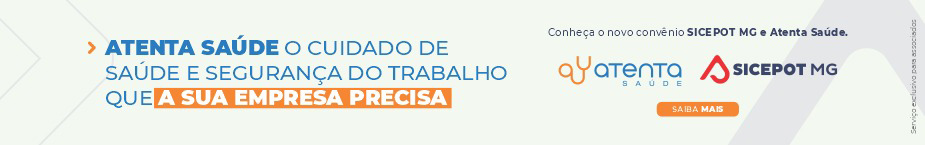 ÓRGÃO LICITANTE: COPASA-MGÓRGÃO LICITANTE: COPASA-MGEDITAL: Nº CPLI. 1120220104EDITAL: Nº CPLI. 1120220104EDITAL: Nº CPLI. 1120220104Endereço: Rua Carangola, 606, térreo, bairro Santo Antônio, Belo Horizonte/MG.Informações: Telefone: (31) 3250-1618/1619. Fax: (31) 3250-1670/1317. E-mail: cpli@copasa.com.br. Endereço: Rua Carangola, 606, térreo, bairro Santo Antônio, Belo Horizonte/MG.Informações: Telefone: (31) 3250-1618/1619. Fax: (31) 3250-1670/1317. E-mail: cpli@copasa.com.br. Endereço: Rua Carangola, 606, térreo, bairro Santo Antônio, Belo Horizonte/MG.Informações: Telefone: (31) 3250-1618/1619. Fax: (31) 3250-1670/1317. E-mail: cpli@copasa.com.br. Endereço: Rua Carangola, 606, térreo, bairro Santo Antônio, Belo Horizonte/MG.Informações: Telefone: (31) 3250-1618/1619. Fax: (31) 3250-1670/1317. E-mail: cpli@copasa.com.br. Endereço: Rua Carangola, 606, térreo, bairro Santo Antônio, Belo Horizonte/MG.Informações: Telefone: (31) 3250-1618/1619. Fax: (31) 3250-1670/1317. E-mail: cpli@copasa.com.br. OBJETO: execução, com fornecimento parcial de materiais e equipamentos, das obras e serviços de Implantação / Reforço das Adutoras de Água Tratada - AAT’s da RMBH/MG.OBJETO: execução, com fornecimento parcial de materiais e equipamentos, das obras e serviços de Implantação / Reforço das Adutoras de Água Tratada - AAT’s da RMBH/MG.DATAS: Entrega: 15/08/2022 às 08:30Abertura: 15/08/2022 às 08:30Prazo de execução: 12 meses.DATAS: Entrega: 15/08/2022 às 08:30Abertura: 15/08/2022 às 08:30Prazo de execução: 12 meses.DATAS: Entrega: 15/08/2022 às 08:30Abertura: 15/08/2022 às 08:30Prazo de execução: 12 meses.VALORESVALORESVALORESVALORESVALORESValor Estimado da ObraCapital Social Igual ou SuperiorCapital Social Igual ou SuperiorGarantia de PropostaValor do EditalR$ R$ 11.280.200,17R$ -R$ -R$ -R$ -CAPACIDADE TÉCNICA:  a) Tubulação com diâmetro igual ou superior a 300 (trezentos) mm.CAPACIDADE TÉCNICA:  a) Tubulação com diâmetro igual ou superior a 300 (trezentos) mm.CAPACIDADE TÉCNICA:  a) Tubulação com diâmetro igual ou superior a 300 (trezentos) mm.CAPACIDADE TÉCNICA:  a) Tubulação com diâmetro igual ou superior a 300 (trezentos) mm.CAPACIDADE TÉCNICA:  a) Tubulação com diâmetro igual ou superior a 300 (trezentos) mm.CAPACIDADE OPERACIONAL:  a) Tubulação com diâmetro igual ou superior a 50 (cinquenta) mm e com extensão igual ou superior a 6.400 (seis mil e quatrocentos) m;b) Tubulação em PVC e/ou ferro fundido e/ou aço e/ou concreto, com diâmetro igual ou superior a 400 (quatrocentos) mm e com extensão igual ou superior a 800 (oitocentos) m;c) Fornecimento e lançamento de concreto armado, com quantidade igual ou superior a 100 (cem) m³;d) Pavimento asfáltico (CBUQ e/ou PMF) com quantidade igual ou superior a 6.400 (seis mil e quatrocentos) m²;e) Estrutura de escoramento de vala por qualquer processo, com quantidade igual ou superior a 14.300 (quatorze mil e trezentos) m²;f) Base para pavimento de qualquer tipo, com quantidade igual ou superior a 1.100 (um mil e cem) m³;g) Aterro compactado com quantidade igual ou superior a 7.600 (sete mil e seiscentos) m³CAPACIDADE OPERACIONAL:  a) Tubulação com diâmetro igual ou superior a 50 (cinquenta) mm e com extensão igual ou superior a 6.400 (seis mil e quatrocentos) m;b) Tubulação em PVC e/ou ferro fundido e/ou aço e/ou concreto, com diâmetro igual ou superior a 400 (quatrocentos) mm e com extensão igual ou superior a 800 (oitocentos) m;c) Fornecimento e lançamento de concreto armado, com quantidade igual ou superior a 100 (cem) m³;d) Pavimento asfáltico (CBUQ e/ou PMF) com quantidade igual ou superior a 6.400 (seis mil e quatrocentos) m²;e) Estrutura de escoramento de vala por qualquer processo, com quantidade igual ou superior a 14.300 (quatorze mil e trezentos) m²;f) Base para pavimento de qualquer tipo, com quantidade igual ou superior a 1.100 (um mil e cem) m³;g) Aterro compactado com quantidade igual ou superior a 7.600 (sete mil e seiscentos) m³CAPACIDADE OPERACIONAL:  a) Tubulação com diâmetro igual ou superior a 50 (cinquenta) mm e com extensão igual ou superior a 6.400 (seis mil e quatrocentos) m;b) Tubulação em PVC e/ou ferro fundido e/ou aço e/ou concreto, com diâmetro igual ou superior a 400 (quatrocentos) mm e com extensão igual ou superior a 800 (oitocentos) m;c) Fornecimento e lançamento de concreto armado, com quantidade igual ou superior a 100 (cem) m³;d) Pavimento asfáltico (CBUQ e/ou PMF) com quantidade igual ou superior a 6.400 (seis mil e quatrocentos) m²;e) Estrutura de escoramento de vala por qualquer processo, com quantidade igual ou superior a 14.300 (quatorze mil e trezentos) m²;f) Base para pavimento de qualquer tipo, com quantidade igual ou superior a 1.100 (um mil e cem) m³;g) Aterro compactado com quantidade igual ou superior a 7.600 (sete mil e seiscentos) m³CAPACIDADE OPERACIONAL:  a) Tubulação com diâmetro igual ou superior a 50 (cinquenta) mm e com extensão igual ou superior a 6.400 (seis mil e quatrocentos) m;b) Tubulação em PVC e/ou ferro fundido e/ou aço e/ou concreto, com diâmetro igual ou superior a 400 (quatrocentos) mm e com extensão igual ou superior a 800 (oitocentos) m;c) Fornecimento e lançamento de concreto armado, com quantidade igual ou superior a 100 (cem) m³;d) Pavimento asfáltico (CBUQ e/ou PMF) com quantidade igual ou superior a 6.400 (seis mil e quatrocentos) m²;e) Estrutura de escoramento de vala por qualquer processo, com quantidade igual ou superior a 14.300 (quatorze mil e trezentos) m²;f) Base para pavimento de qualquer tipo, com quantidade igual ou superior a 1.100 (um mil e cem) m³;g) Aterro compactado com quantidade igual ou superior a 7.600 (sete mil e seiscentos) m³CAPACIDADE OPERACIONAL:  a) Tubulação com diâmetro igual ou superior a 50 (cinquenta) mm e com extensão igual ou superior a 6.400 (seis mil e quatrocentos) m;b) Tubulação em PVC e/ou ferro fundido e/ou aço e/ou concreto, com diâmetro igual ou superior a 400 (quatrocentos) mm e com extensão igual ou superior a 800 (oitocentos) m;c) Fornecimento e lançamento de concreto armado, com quantidade igual ou superior a 100 (cem) m³;d) Pavimento asfáltico (CBUQ e/ou PMF) com quantidade igual ou superior a 6.400 (seis mil e quatrocentos) m²;e) Estrutura de escoramento de vala por qualquer processo, com quantidade igual ou superior a 14.300 (quatorze mil e trezentos) m²;f) Base para pavimento de qualquer tipo, com quantidade igual ou superior a 1.100 (um mil e cem) m³;g) Aterro compactado com quantidade igual ou superior a 7.600 (sete mil e seiscentos) m³ÍNDICES ECONÔMICOS: Conforme edital. ÍNDICES ECONÔMICOS: Conforme edital. ÍNDICES ECONÔMICOS: Conforme edital. ÍNDICES ECONÔMICOS: Conforme edital. ÍNDICES ECONÔMICOS: Conforme edital. OBSERVAÇÕES: Mais informações e o caderno de licitação poderão ser obtidos, gratuitamente, através de download no endereço: www.copasa.com.br (link: licitações e contratos/licitações, pesquisar pelo número da licitação), a partir do dia 08/06/2022. As interessadas poderão designar engenheiro ou Arquiteto para efetuar visita técnica, para conhecimento das obras e serviços a serem executados. Para acompanhamento da visita técnica, fornecimento de informações e prestação de esclarecimentos porventura solicitados pelos interessados, estará disponível, o Sr. Cleber Torres ou outro empregado da COPASA MG, do dia 08 de junho de 2022 ao dia 14 de agosto de 2022. O agendamento da visita poderá ser feito pelo e-mail: Cleber.torres@copasa.com.br ou pelo telefone 31 3250 1968 / 1048. A visita será realizada na Rua Raimundo Nonato de Souza, nr.: 614, Bairro Rosana, Cidade Ribeirão das Neves / MG. https://www2.copasa.com.br/PortalComprasPrd/#/pesquisaDetalhes/2648E00C00261EECB9EA5986AE4F1C11. OBSERVAÇÕES: Mais informações e o caderno de licitação poderão ser obtidos, gratuitamente, através de download no endereço: www.copasa.com.br (link: licitações e contratos/licitações, pesquisar pelo número da licitação), a partir do dia 08/06/2022. As interessadas poderão designar engenheiro ou Arquiteto para efetuar visita técnica, para conhecimento das obras e serviços a serem executados. Para acompanhamento da visita técnica, fornecimento de informações e prestação de esclarecimentos porventura solicitados pelos interessados, estará disponível, o Sr. Cleber Torres ou outro empregado da COPASA MG, do dia 08 de junho de 2022 ao dia 14 de agosto de 2022. O agendamento da visita poderá ser feito pelo e-mail: Cleber.torres@copasa.com.br ou pelo telefone 31 3250 1968 / 1048. A visita será realizada na Rua Raimundo Nonato de Souza, nr.: 614, Bairro Rosana, Cidade Ribeirão das Neves / MG. https://www2.copasa.com.br/PortalComprasPrd/#/pesquisaDetalhes/2648E00C00261EECB9EA5986AE4F1C11. OBSERVAÇÕES: Mais informações e o caderno de licitação poderão ser obtidos, gratuitamente, através de download no endereço: www.copasa.com.br (link: licitações e contratos/licitações, pesquisar pelo número da licitação), a partir do dia 08/06/2022. As interessadas poderão designar engenheiro ou Arquiteto para efetuar visita técnica, para conhecimento das obras e serviços a serem executados. Para acompanhamento da visita técnica, fornecimento de informações e prestação de esclarecimentos porventura solicitados pelos interessados, estará disponível, o Sr. Cleber Torres ou outro empregado da COPASA MG, do dia 08 de junho de 2022 ao dia 14 de agosto de 2022. O agendamento da visita poderá ser feito pelo e-mail: Cleber.torres@copasa.com.br ou pelo telefone 31 3250 1968 / 1048. A visita será realizada na Rua Raimundo Nonato de Souza, nr.: 614, Bairro Rosana, Cidade Ribeirão das Neves / MG. https://www2.copasa.com.br/PortalComprasPrd/#/pesquisaDetalhes/2648E00C00261EECB9EA5986AE4F1C11. OBSERVAÇÕES: Mais informações e o caderno de licitação poderão ser obtidos, gratuitamente, através de download no endereço: www.copasa.com.br (link: licitações e contratos/licitações, pesquisar pelo número da licitação), a partir do dia 08/06/2022. As interessadas poderão designar engenheiro ou Arquiteto para efetuar visita técnica, para conhecimento das obras e serviços a serem executados. Para acompanhamento da visita técnica, fornecimento de informações e prestação de esclarecimentos porventura solicitados pelos interessados, estará disponível, o Sr. Cleber Torres ou outro empregado da COPASA MG, do dia 08 de junho de 2022 ao dia 14 de agosto de 2022. O agendamento da visita poderá ser feito pelo e-mail: Cleber.torres@copasa.com.br ou pelo telefone 31 3250 1968 / 1048. A visita será realizada na Rua Raimundo Nonato de Souza, nr.: 614, Bairro Rosana, Cidade Ribeirão das Neves / MG. https://www2.copasa.com.br/PortalComprasPrd/#/pesquisaDetalhes/2648E00C00261EECB9EA5986AE4F1C11. OBSERVAÇÕES: Mais informações e o caderno de licitação poderão ser obtidos, gratuitamente, através de download no endereço: www.copasa.com.br (link: licitações e contratos/licitações, pesquisar pelo número da licitação), a partir do dia 08/06/2022. As interessadas poderão designar engenheiro ou Arquiteto para efetuar visita técnica, para conhecimento das obras e serviços a serem executados. Para acompanhamento da visita técnica, fornecimento de informações e prestação de esclarecimentos porventura solicitados pelos interessados, estará disponível, o Sr. Cleber Torres ou outro empregado da COPASA MG, do dia 08 de junho de 2022 ao dia 14 de agosto de 2022. O agendamento da visita poderá ser feito pelo e-mail: Cleber.torres@copasa.com.br ou pelo telefone 31 3250 1968 / 1048. A visita será realizada na Rua Raimundo Nonato de Souza, nr.: 614, Bairro Rosana, Cidade Ribeirão das Neves / MG. https://www2.copasa.com.br/PortalComprasPrd/#/pesquisaDetalhes/2648E00C00261EECB9EA5986AE4F1C11. ÓRGÃO LICITANTE: COPASA-MGÓRGÃO LICITANTE: COPASA-MGÓRGÃO LICITANTE: COPASA-MGEDITAL: Nº CPLI. 1120220107EDITAL: Nº CPLI. 1120220107Endereço: Rua Carangola, 606, térreo, bairro Santo Antônio, Belo Horizonte/MG.Informações: Telefone: (31) 3250-1618/1619. Fax: (31) 3250-1670/1317. E-mail: cpli@copasa.com.br. Endereço: Rua Carangola, 606, térreo, bairro Santo Antônio, Belo Horizonte/MG.Informações: Telefone: (31) 3250-1618/1619. Fax: (31) 3250-1670/1317. E-mail: cpli@copasa.com.br. Endereço: Rua Carangola, 606, térreo, bairro Santo Antônio, Belo Horizonte/MG.Informações: Telefone: (31) 3250-1618/1619. Fax: (31) 3250-1670/1317. E-mail: cpli@copasa.com.br. Endereço: Rua Carangola, 606, térreo, bairro Santo Antônio, Belo Horizonte/MG.Informações: Telefone: (31) 3250-1618/1619. Fax: (31) 3250-1670/1317. E-mail: cpli@copasa.com.br. Endereço: Rua Carangola, 606, térreo, bairro Santo Antônio, Belo Horizonte/MG.Informações: Telefone: (31) 3250-1618/1619. Fax: (31) 3250-1670/1317. E-mail: cpli@copasa.com.br. OBJETO: execução, com fornecimento total de materiais, das obras e serviços de Ampliação e Melhorias do Sistema de Abastecimento de Água em Bom Despacho/MG.OBJETO: execução, com fornecimento total de materiais, das obras e serviços de Ampliação e Melhorias do Sistema de Abastecimento de Água em Bom Despacho/MG.OBJETO: execução, com fornecimento total de materiais, das obras e serviços de Ampliação e Melhorias do Sistema de Abastecimento de Água em Bom Despacho/MG.DATAS: Entrega: 04/07/2022 às 14:30Abertura: 04/07/2022 às 14:30Prazo de execução: 12 meses.DATAS: Entrega: 04/07/2022 às 14:30Abertura: 04/07/2022 às 14:30Prazo de execução: 12 meses.VALORESVALORESVALORESVALORESVALORESValor Estimado da ObraCapital Social Igual ou SuperiorGarantia de PropostaGarantia de PropostaValor do EditalR$ 2.186.663,05R$ -R$ -R$ -R$ -CAPACIDADE TÉCNICA:  a) Tubulação com diâmetro igual ou superior a 50 (cinquenta) mm;b) Construção civil e/ou reforma.CAPACIDADE TÉCNICA:  a) Tubulação com diâmetro igual ou superior a 50 (cinquenta) mm;b) Construção civil e/ou reforma.CAPACIDADE TÉCNICA:  a) Tubulação com diâmetro igual ou superior a 50 (cinquenta) mm;b) Construção civil e/ou reforma.CAPACIDADE TÉCNICA:  a) Tubulação com diâmetro igual ou superior a 50 (cinquenta) mm;b) Construção civil e/ou reforma.CAPACIDADE TÉCNICA:  a) Tubulação com diâmetro igual ou superior a 50 (cinquenta) mm;b) Construção civil e/ou reforma.CAPACIDADE OPERACIONAL:  a) Tubulação com diâmetro igual ou superior a 50 (cinquenta) mm e com extensão igual ou superior a 1.600 (um mil e seiscentos) m;b) Tubulação em PVC e/ou ferro fundido e/ou aço e/ou concreto, com diâmetro igual ou superior a 200 (duzentos) mm e com extensão igual ou superior a 200 (duzentos) m;c) Construção civil e/ou reforma;d) Pavimento asfáltico (CBUQ e/ou PMF) com quantidade igual ou superior a 1.800 (um mil e oitocentos) m²;e) Pavimentação de pista em poliédrico e/ou em paralelepípedo e/ou em pré-moldados de concreto, com quantidade igual ou superior a 300 (trezentos) m²;f) Passeio cimentado em quantidade igual ou superior a 500 (quinhentos) m²;g) Cerca em alambrado e/ou arame farpado em quantidade igual ou superior a 200 (duzentos) m;h) Base de bica corrida e/ou cascalho em quantidade igual ou superior a 200 (duzentos) m³.CAPACIDADE OPERACIONAL:  a) Tubulação com diâmetro igual ou superior a 50 (cinquenta) mm e com extensão igual ou superior a 1.600 (um mil e seiscentos) m;b) Tubulação em PVC e/ou ferro fundido e/ou aço e/ou concreto, com diâmetro igual ou superior a 200 (duzentos) mm e com extensão igual ou superior a 200 (duzentos) m;c) Construção civil e/ou reforma;d) Pavimento asfáltico (CBUQ e/ou PMF) com quantidade igual ou superior a 1.800 (um mil e oitocentos) m²;e) Pavimentação de pista em poliédrico e/ou em paralelepípedo e/ou em pré-moldados de concreto, com quantidade igual ou superior a 300 (trezentos) m²;f) Passeio cimentado em quantidade igual ou superior a 500 (quinhentos) m²;g) Cerca em alambrado e/ou arame farpado em quantidade igual ou superior a 200 (duzentos) m;h) Base de bica corrida e/ou cascalho em quantidade igual ou superior a 200 (duzentos) m³.CAPACIDADE OPERACIONAL:  a) Tubulação com diâmetro igual ou superior a 50 (cinquenta) mm e com extensão igual ou superior a 1.600 (um mil e seiscentos) m;b) Tubulação em PVC e/ou ferro fundido e/ou aço e/ou concreto, com diâmetro igual ou superior a 200 (duzentos) mm e com extensão igual ou superior a 200 (duzentos) m;c) Construção civil e/ou reforma;d) Pavimento asfáltico (CBUQ e/ou PMF) com quantidade igual ou superior a 1.800 (um mil e oitocentos) m²;e) Pavimentação de pista em poliédrico e/ou em paralelepípedo e/ou em pré-moldados de concreto, com quantidade igual ou superior a 300 (trezentos) m²;f) Passeio cimentado em quantidade igual ou superior a 500 (quinhentos) m²;g) Cerca em alambrado e/ou arame farpado em quantidade igual ou superior a 200 (duzentos) m;h) Base de bica corrida e/ou cascalho em quantidade igual ou superior a 200 (duzentos) m³.CAPACIDADE OPERACIONAL:  a) Tubulação com diâmetro igual ou superior a 50 (cinquenta) mm e com extensão igual ou superior a 1.600 (um mil e seiscentos) m;b) Tubulação em PVC e/ou ferro fundido e/ou aço e/ou concreto, com diâmetro igual ou superior a 200 (duzentos) mm e com extensão igual ou superior a 200 (duzentos) m;c) Construção civil e/ou reforma;d) Pavimento asfáltico (CBUQ e/ou PMF) com quantidade igual ou superior a 1.800 (um mil e oitocentos) m²;e) Pavimentação de pista em poliédrico e/ou em paralelepípedo e/ou em pré-moldados de concreto, com quantidade igual ou superior a 300 (trezentos) m²;f) Passeio cimentado em quantidade igual ou superior a 500 (quinhentos) m²;g) Cerca em alambrado e/ou arame farpado em quantidade igual ou superior a 200 (duzentos) m;h) Base de bica corrida e/ou cascalho em quantidade igual ou superior a 200 (duzentos) m³.CAPACIDADE OPERACIONAL:  a) Tubulação com diâmetro igual ou superior a 50 (cinquenta) mm e com extensão igual ou superior a 1.600 (um mil e seiscentos) m;b) Tubulação em PVC e/ou ferro fundido e/ou aço e/ou concreto, com diâmetro igual ou superior a 200 (duzentos) mm e com extensão igual ou superior a 200 (duzentos) m;c) Construção civil e/ou reforma;d) Pavimento asfáltico (CBUQ e/ou PMF) com quantidade igual ou superior a 1.800 (um mil e oitocentos) m²;e) Pavimentação de pista em poliédrico e/ou em paralelepípedo e/ou em pré-moldados de concreto, com quantidade igual ou superior a 300 (trezentos) m²;f) Passeio cimentado em quantidade igual ou superior a 500 (quinhentos) m²;g) Cerca em alambrado e/ou arame farpado em quantidade igual ou superior a 200 (duzentos) m;h) Base de bica corrida e/ou cascalho em quantidade igual ou superior a 200 (duzentos) m³.ÍNDICES ECONÔMICOS: Conforme edital. ÍNDICES ECONÔMICOS: Conforme edital. ÍNDICES ECONÔMICOS: Conforme edital. ÍNDICES ECONÔMICOS: Conforme edital. ÍNDICES ECONÔMICOS: Conforme edital. OBSERVAÇÕES: Mais informações e o caderno de licitação poderão ser obtidos, gratuitamente, através de download no endereço: www.copasa.com.br (link: licitações e contratos/licitações, pesquisar pelo número da licitação), a partir do dia 08/07/2022.As interessadas poderão designar engenheiro ou Arquiteto para efetuar visita técnica, para conhecimento das obras e serviços a serem executados. Para acompanhamento da visita técnica, fornecimento de informações e prestação de esclarecimentos porventura solicitados pelos interessados, estará disponível, o Sr. Luiz Fernando Rodrigues ou outro empregado da COPASA MG, do dia 08 de junho de 2022 ao dia 03 de julho de 2022. O agendamento da visita poderá ser feito pelo e-mail: usec@copasa.com.br e ou pelo telefone 38 999890497. A visita será realizada na Rua Cruz do Monte, 1990, Centro, Bom Despacho - MG.https://www2.copasa.com.br/PortalComprasPrd/#/pesquisaDetalhes/2648E00C00261EDCB9D3D6E326718976.OBSERVAÇÕES: Mais informações e o caderno de licitação poderão ser obtidos, gratuitamente, através de download no endereço: www.copasa.com.br (link: licitações e contratos/licitações, pesquisar pelo número da licitação), a partir do dia 08/07/2022.As interessadas poderão designar engenheiro ou Arquiteto para efetuar visita técnica, para conhecimento das obras e serviços a serem executados. Para acompanhamento da visita técnica, fornecimento de informações e prestação de esclarecimentos porventura solicitados pelos interessados, estará disponível, o Sr. Luiz Fernando Rodrigues ou outro empregado da COPASA MG, do dia 08 de junho de 2022 ao dia 03 de julho de 2022. O agendamento da visita poderá ser feito pelo e-mail: usec@copasa.com.br e ou pelo telefone 38 999890497. A visita será realizada na Rua Cruz do Monte, 1990, Centro, Bom Despacho - MG.https://www2.copasa.com.br/PortalComprasPrd/#/pesquisaDetalhes/2648E00C00261EDCB9D3D6E326718976.OBSERVAÇÕES: Mais informações e o caderno de licitação poderão ser obtidos, gratuitamente, através de download no endereço: www.copasa.com.br (link: licitações e contratos/licitações, pesquisar pelo número da licitação), a partir do dia 08/07/2022.As interessadas poderão designar engenheiro ou Arquiteto para efetuar visita técnica, para conhecimento das obras e serviços a serem executados. Para acompanhamento da visita técnica, fornecimento de informações e prestação de esclarecimentos porventura solicitados pelos interessados, estará disponível, o Sr. Luiz Fernando Rodrigues ou outro empregado da COPASA MG, do dia 08 de junho de 2022 ao dia 03 de julho de 2022. O agendamento da visita poderá ser feito pelo e-mail: usec@copasa.com.br e ou pelo telefone 38 999890497. A visita será realizada na Rua Cruz do Monte, 1990, Centro, Bom Despacho - MG.https://www2.copasa.com.br/PortalComprasPrd/#/pesquisaDetalhes/2648E00C00261EDCB9D3D6E326718976.OBSERVAÇÕES: Mais informações e o caderno de licitação poderão ser obtidos, gratuitamente, através de download no endereço: www.copasa.com.br (link: licitações e contratos/licitações, pesquisar pelo número da licitação), a partir do dia 08/07/2022.As interessadas poderão designar engenheiro ou Arquiteto para efetuar visita técnica, para conhecimento das obras e serviços a serem executados. Para acompanhamento da visita técnica, fornecimento de informações e prestação de esclarecimentos porventura solicitados pelos interessados, estará disponível, o Sr. Luiz Fernando Rodrigues ou outro empregado da COPASA MG, do dia 08 de junho de 2022 ao dia 03 de julho de 2022. O agendamento da visita poderá ser feito pelo e-mail: usec@copasa.com.br e ou pelo telefone 38 999890497. A visita será realizada na Rua Cruz do Monte, 1990, Centro, Bom Despacho - MG.https://www2.copasa.com.br/PortalComprasPrd/#/pesquisaDetalhes/2648E00C00261EDCB9D3D6E326718976.OBSERVAÇÕES: Mais informações e o caderno de licitação poderão ser obtidos, gratuitamente, através de download no endereço: www.copasa.com.br (link: licitações e contratos/licitações, pesquisar pelo número da licitação), a partir do dia 08/07/2022.As interessadas poderão designar engenheiro ou Arquiteto para efetuar visita técnica, para conhecimento das obras e serviços a serem executados. Para acompanhamento da visita técnica, fornecimento de informações e prestação de esclarecimentos porventura solicitados pelos interessados, estará disponível, o Sr. Luiz Fernando Rodrigues ou outro empregado da COPASA MG, do dia 08 de junho de 2022 ao dia 03 de julho de 2022. O agendamento da visita poderá ser feito pelo e-mail: usec@copasa.com.br e ou pelo telefone 38 999890497. A visita será realizada na Rua Cruz do Monte, 1990, Centro, Bom Despacho - MG.https://www2.copasa.com.br/PortalComprasPrd/#/pesquisaDetalhes/2648E00C00261EDCB9D3D6E326718976.